ПРОГРАМА ЗА РАЗВОЈ НА  СКОПСКИ ПЛАНСКИ РЕГИОН  ЗА 2021-2026 „Оваа публикација е напрaвена со поддршка од Швајцарската агенција за  развој и соработка и Министерството за локална самоуправа.  Содржината на оваа публикација не ги одразува погледите и ставовите  на горенаведените институции.“1 СОДРЖИНА I. ВОВЕД................................................................................................................................... 7 II. МЕТОДОЛОГИЈА ................................................................................................................ 8 III. РАЗВОЈНИ КАРАКТЕРИСТИКИ НА СКОПСКИ ПЛАНСКИ РЕГИОН ................. 10 1. Општи податоци за Скопски плански регион............................................................... 10 2. Демографски развој ......................................................................................................... 11 a. Население...................................................................................................................... 11 b. Миграции................................................................................................................... 15 c. Просторна разместеност.............................................................................................. 17 d. Витални показатели.................................................................................................. 18 3. Економски карактеристики............................................................................................. 22 a. Бруто домашен производ............................................................................................. 22 b. Деловни субјекти...................................................................................................... 25 c. Динамика на економски раст ...................................................................................... 28 d. Производство ............................................................................................................ 30 e. Пазар на труд ................................................................................................................ 32 f. Секторска структура на економијата ......................................................................... 33 4. Пазар на работна сила ..................................................................................................... 36 a. Активност на населението........................................................................................... 36 b. Стапка на вработеност ............................................................................................. 37 c. Стапка на невработеност ............................................................................................. 39 d. Прилив на нова работна сила .................................................................................. 41 e. Барани занимања .......................................................................................................... 42 5. Социјален развој и образование ..................................................................................... 42 a. Домаќинства и семејства ............................................................................................. 43 b. Здравствено осигурување ........................................................................................ 43 c. Пензиско осигурување................................................................................................. 45 d. Социјална и детска заштита .................................................................................... 46 e. Образование.................................................................................................................. 48 6. Инфраструктура ............................................................................................................... 49 a. Транспортна инфраструктура ..................................................................................... 49 b. Комунална инфраструктура..................................................................................... 55 c. Енергетска инфраструктура ........................................................................................ 56 7. Животна средина и климатски промени....................................................................... 582 a. Вода ............................................................................................................................... 59 b. Водоснабдување ....................................................................................................... 61 c. Наводнување и одводнување ...................................................................................... 62 d. Отпадни Води ........................................................................................................... 64 e. Почва ............................................................................................................................. 65 f. Ерозија........................................................................................................................... 67 g. Воздух........................................................................................................................ 70 h. Природа ..................................................................................................................... 72 i. Индустриско загадување ............................................................................................. 75 j. Цврст отпад................................................................................................................... 79 8. Земјоделство и рурален развој........................................................................................ 84 a. Земјоделство ................................................................................................................. 84 b. Сточарство................................................................................................................. 87 c. Рурален развој............................................................................................................... 88 9. Туризам и култура ........................................................................................................... 89 a. Туристи........................................................................................................................ 104 b. Сместувачки капацитети........................................................................................ 105 c. Туристичка потрошувачка......................................................................................... 106 d. Култура .................................................................................................................... 107 10. Заклучок од секторски анализи ................................................................................ 108 11. Подрачја со специфични развојни потреби............................................................. 113 12. Идентификување на карактеристиките на развојот на Скопски плански регион 117 13. Пест (Pest) анализа ..................................................................................................... 119 14. Свот (Swot) анализа ................................................................................................... 119 15. Гап (Gap) анализа ....................................................................................................... 126 IV. ВИЗИЈА, СТРАТЕШКИ ЦЕЛИ И ПРИОРИТЕТИ..................................................... 128 1. Визија .............................................................................................................................. 128 2. Мисија ............................................................................................................................. 128 3. Процес на идентификување на среднорочни цели и приоритети ............................. 128 4. Среднорочни цели, приоритети и мерки ..................................................................... 129 V. ИМПЛЕМЕНТАЦИЈА НА ПРОГРАМАТА ЗА РАЗВОЈ НА СКОПСКИ ПЛАНСКИ  РЕГИОН..................................................................................................................................... 157 1. Финансирање.................................................................................................................. 157 2. Акционен план ............................................................................................................... 160 3. Следење и евалуација .................................................................................................... 1823 VI. AНЕКС............................................................................................................................ 183 1. Експертски тим .............................................................................................................. 183 2. Користена литература.................................................................................................... 183 3. Користени линкови:....................................................................................................... 183 Листа на табели: Табела бр. 1- Број на општини и населени места по години...............................................................................10 Табела бр. 2 - Основни податоци за општините во Скопски плански регион ..................................................10 Табела бр. 3 -Вкупно население по региони,Попис 2002 .......................................................................................11 Табела бр. 4-Процена на неселени по региони за 2017,2018 и 2019 ....................................................................12 Табела бр. 5 - Основни демографски податоци по региони.................................................................................14 Табела бр. 6 - Доселени и Отселени во и од други држави, по региони, по години...........................................15 Табела бр. 7 - Доселени граѓани во градски и селски подрачја, по регион, по години.......................................16 Табела бр. 8 - Отселени граѓани во градски и селски подрачја, по регион, по години......................................16 Табела бр. 9 - Внатрешни миграции од село во град, по регион,по години .......................................................17 Табела бр. 10 - Внатрешни миграции од град во село, по регион,по години .....................................................17 Табела бр. 11 - Внатрешни миграции од меѓуселски, по регион,по години .......................................................18 Табела бр. 12 - Внатрешни миграции од меѓуградски, по регион,по години .....................................................18 Табела бр. 13 - Стапки на наталитет, морталитет, природен прираст, склучени и разведени бракови,  по регион, за 2019......................................................................................................................................................19 Табела бр. 14 - Живородени,по пол, по региони,,по години..................................................................................19 Табела бр. 15 - Умрени, по пол,по региони,по години ...........................................................................................20 Табела бр. 16 - Природен раст, по региони,по години..........................................................................................20 Табела бр. 17 - Вкупна стапка на фертилитет, по регион, по години..............................................................21 Табела бр. 18 - Стапка на умрени доенчиња .........................................................................................................21 Табела бр. 19 - Склучени бракови,по региони, по години......................................................................................22 Табела бр. 20 - Разведени,по региони,по години....................................................................................................22 Табела бр. 21 - Бруто домашен производ за 2015 година, по региони ...............................................................23 Табела бр. 22 - Бруто домашен производ за 2016 година, по региони ...............................................................23 Табела бр. 23 - Бруто домашен производ за 2017 година, по региони ...............................................................24 Табела бр. 24 - Број на активни деловни субјекти, по региони, по години ........................................................26 Табела бр. 25 - Број на новосодадени претпријатија, по региони, по години ...................................................26 Табела бр. 26 - Број на згаснати претпријатија, по региони, по години...........................................................27 Табела бр. 27 - Бруто додадена вредност по региони,во милиони денари по години .....................................30 Табела бр. 28 - Извоз и увоз по региони, по години ...............................................................................................30 Табела бр. 29 - Извоз-увоз по дејности во скопски плански регион во 2017 година ..........................................31 Табела бр. 30 - Пополнети и слободни работни места по региони, трето тримесечје од 2020 година .....33 Табела бр. 31 - Бруто додадена вредност по сектори на дејност ....................................................................33 Табела бр. 32 - Инвестиции во основни средства по сектори на дејност ........................................................35 Табела бр. 33 - Стапка на активност на население по региони,по години.......................................................37 Табела бр. 34 - Стапка на вработеност по региони,по години ..........................................................................38 Табела бр. 35 - Просечна исплатена нето плата,по години...............................................................................38 Табела бр. 36 - Стапка на невработеност по региони по години ......................................................................40 Табела бр. 37 - Стапка на невработеност во Скопски плански регион,по години ...........................................40 Табела бр. 38 - Невработени според возраст .......................................................................................................41 Табела бр. 39 - Ученици во средните училишта ...................................................................................................414 Табела бр. 40 - Дипломирани студенти на додипломски студии ......................................................................42 Табела бр. 41 - Социјални коефициенти.................................................................................................................42 Табела бр. 42 - Домаќинства и семејства во Скопски плански регион, попис 2002 ..........................................43 Табела бр. 43 - Осигурани лица по региони, за 2019 година.................................................................................43 Табела бр. 44 - Вкупен број на општи матични лекари,матични гинеколози и стоматолози и број на  лекари на 1000 осигуреници во 2019 година ..........................................................................................................45 Табела бр. 45 - Деца и вработени во установи за згрижување и воспитание на деца - детски градинки /  центри за ран детски развој по региони и години ...............................................................................................46 Табела бр. 46 - Корисници на родителски додатоци за деца, по региони, по години ......................................47 Табела бр. 47 - Корисници на социјална парична помош, по региони, по години ..............................................47 Табела бр. 48 - Основни податоци според степен на образование за учебната 2019/2020 ...........................48 Табела бр. 49 - Патишта и категоризација на патишта .................................................................................50 Табела бр. 50 - Локална патна мрежа,km..............................................................................................................50 Табела бр. 51 - Превезени патници во такси превозот, по региони, по години ...............................................52 Табела бр. 52 - Превезени патници во патниот патнички превоз, по години .................................................52 Табела бр. 53 - Превезени патници во национален железнички превоз, по години..........................................53 Табела бр. 54 - Превезени стоки во национален железнички превоз, по години...............................................54 Табела бр. 55 - Број на превезени патници - вкупно .............................................................................................55 Табела бр. 56 - Товар и пошта, товарено/истоварено (тони) - вкупно............................................................55 Табела бр. 57 - Потрошувачка на елeктрична енергија во индустријата (GWh), по региони и години........57 Табела бр. 58 - Инсталиран капацитет во MW, по региони, по години............................................................57 Табела бр. 59 -Број на деловни објекти по тип.....................................................................................................71 Табела бр. 60 Емисии во воздух од деловни субјекти лоцирани во Град скопје и околината ..........................71 Табела бр. 61 -Вкупна емисија на загадувачки супстанции во воздухот од резиденцијални извори..............71 Табела бр. 62 -Вкупна емисија на загадувачки супстанции во воздухот од патен сообраќај ........................72 Табела бр. 63 -Заштитени подрачја во Скопскиот регион .................................................................................72 Табела бр. 64 - Податоци за вкупно создаден и собран отпад за Скопскиот регион за 2016 година ............79 Табела бр. 65 - Општините во СПР, уделот на урбано/рурално население, структурите за управување со  отпад во општините како и депониите каде се одложува отпадот..............................................................80 Табела бр. 66 - Нестандардни депонии во Скопски регион ..................................................................................81 Табела бр. 67 - Земјоделска површина по категории на користење, хектари ............................................................84 Табела бр. 68 - Број на земјоделски стопанства и земјиште со кое располагаат стопанствата ..............86 Табела бр. 69 - Број на сезонски и други работници ангажирани за работа на земјоделските стопанства,  по региони ..................................................................................................................................................................86 Табела бр. 70 - Број на земјоделски стопанства со добиток, живина, зајаци и пчелни семејства, 2016 .....87 Табела бр. 71 -Број на добиток, живина, зајаци и пчелни семејства, 2016 .......................................................87 Табела бр. 72 - Список на рурални средини и рурални заедници во Скопски плански регион ...........................88 Табела бр. 73 - Објекти заштитени како културно наследство.....................................................................104 Табела бр. 74 - Број на туристи, по региони, по години.....................................................................................105 Табела бр. 75 - Број на ноќевања по региони,по години ....................................................................................105 Табела бр. 76 - Сместувачки капацитети, по региони,по години ....................................................................106 Табела бр. 77 - Промет во илјади денари.............................................................................................................106 Табела бр. 78 - Број на кина,музеи,театри .........................................................................................................107 Табела бр. 79 - Листа на населени места места кои се наоѓаат во погранични, рурални, ридско-планински  и други подрачја што заостануваат во развојот .............................................................................................114 Табела бр. 80 - ПЕСТ (PEST) Анализа......................................................................................................................119 Табела бр. 81 - Swot анализа за животна средина .............................................................................................120 Табела бр. 82 -Swot анализа за Социјален развој и образование.......................................................................122 Табела бр. 83 -Swot анализа за бизнис сектор ....................................................................................................123 Табела бр. 84 - Swot анализа за Туризам и култура............................................................................................124 Табела бр. 85 - ГАП (GAP) анализа .........................................................................................................................127 Табела бр. 86 - Индикатори за следливост на остварување на среднорочна цел 1 ......................................137 Табела бр. 87 - Индикатори за следливост на остварување на среднорочна цел 2 ......................................1425 Табела бр. 88 - Индикатори за следливост на остварување на среднорочна цел 3......................................150 Табела бр. 89 - Индикатори за следливост на остварување на среднорочна цел 4 ......................................156 Табела бр. 90 - Класификацијата на планските региони според степенот на развиеноста за периодот од  2018 година до 2023 година: ..................................................................................................................................158 Табела бр. 91 - Учество во државна помош за рамномерен регионален развој (во %) ..................................159 Табела бр. 92 - Акционен план ...............................................................................................................................160 Листа на графикони Графикон бр. 1 - Население во Скопски плански регион по национална припадност, попис 2002..................12 Графикон бр. 2 - Процена на население по пол по региони, 2019.........................................................................13 Графикон бр. 3 - Процена на населени по возрасни групи по региони,2019........................................................14 Графикон бр. 4 - БДП по жител, по региони за 2017 година ................................................................................24 Графикон бр. 5 - Учество на регионите во БДП за 2017.......................................................................................25 Графикон бр. 6 - Број на деловни субјекти по број на вработени во Скопски плански регион ........................28 Графикон бр. 7 - Број на новосоздадени и згаснати претпријатија во Скопски плански регион....................28 Графикон бр. 8 - Бруто додадена вредност вкупно по региони, по години .......................................................29 Графикон бр. 9 - Учество на регионите во бруто додадена вредност вкупно за 2017 ...................................29 Графикон бр. 10 - Извоз и увоз по региони,по години............................................................................................31 Графикон бр. 11 - Број на пополнети работни места во Скопски плански регион...........................................32 Графикон бр. 12 - Инвестиции во основни средства по сектори .......................................................................36 Графикон бр. 13 - Распространетост на осигурените лица по региони,2019..................................................44 Графикон бр. 14 - Локална патна мрежа,km.........................................................................................................51 Графикон бр. 15 - Распределба на инсталации со А ДУОП во Скопски регион ...................................................76 Графикон бр. 16 - Распределба на инсталации со Б дозволи по региони ...........................................................77 Листа на слики Слика бр. 1 - Карта на сливно подрачје на река Вардар во градот Скопје и локација на бунарското  подрачје „Нерези –Лепенец“ ....................................................................................................................................60 Слика бр. 2 - Геолошка мапа на Скопски плански регион......................................................................................66 Слика бр. 3 - Ерозивни жаришни точки во Скопскиот Регион (извор: Студијата за ерозија и акциoнен план  за градот Скопје https://drive.google.com/file/d/16oSUDNPS4g6eRtQXsXzwo_63UpD62n6P/view ) ...................68 Слика бр. 4 - Ерозивни подрачја и подрачја загрозени од ерозија во Скопскиот плански регион (извор:  Студијата за ерозија и акциoнен план за градот Скопје  https://drive.google.com/file/d/16oSUDNPS4g6eRtQXsXzwo_63UpD62n6P/view )..................................................69 Слика бр. 5 - Дел од вегетацијата во заштитеното подрачје „Острово“ ......................................................73 Слика бр. 6 - Дел од Арборетумот, кој е дел од заштитеното подрачје „Острово“ .....................................74 Слика бр. 7 - Дел од Езерце, кој е дел од заштитеното подрачје „Острово“ ...................................................74 Слика бр. 8 - Кањон Матка ......................................................................................................................................756 I. ВОВЕД  Рамномерен регионален развој е процес на идентификување, поттикнување,  управување и искористување на развојните потенцијали на планските региони и  подрачјата со специфични развојни потреби заради намалување на диспаритетите  во степенот на развој во и меѓу планските региони. Планирање на регионалниот  развој е процес на утврдување на реални и кохерентни цели, приоритети и мерки  за поттикнување на развојот. Согласно Законот за рамномерен регионален развој, Програмата за развој  на Скопски плански регион е среднорочен плански документ во кој се утврдуваат  развојните цели на Скопски плански регион и мерките, инструментите,  финансиските и други средства за нивна реализација. Програмата за развој на  Скопски плански регион за период 2021-2026 година е изработена согласно  Правилникот за методологија за изработка на планските документи за регионален  развој (Службен весник на РМ број 102 од 13.08.2008 година), и целите и начелата  за потикнување на рамномерен регионален развој дефинирани во Законот за  рамномерен регионален развој. Програмата за развој на Скопски плански регион за  период од 2021-2026 година е во согласност со Стратегијата за регионален развој  на Република Северна Македонија 2021-2031(Службен весник на РСМ бр.76 од  06.04.2021), Просторниот план на Град Скопје, Стратешките документи на  општините, како и останати релевантни национални стратешки документи. Во  предвид беше земена и претходната Програма за развој на Скопски плански регион  за период 2015-2019 година, и беше направена евалуација на истата. Изработката  на Програмата за развој на Скопски плански регион е во согласност со целите за  одржлив развој (ЦОР/SDGs) на Организацијата на обединети нации и родова  еднаквост. Изработката на Програмата за развој на Скопски плански регион 2021-2026 беше координирана од страна на Центарот за развој на Скопски плански регион, а  во соработка со експертски тим, претставници на Министерството за локална  самоуправа, Бирото за регионален развој, донаторска заедница, претставници на  општините, бизнис заедницата, НВО секторот и останати засегнати страни. За изработка на квалитетна Програма, во текот на подготовката на  документот беа организирани три средби со сите засегнати страни. Најпрво беше  организирана воведна консултативна средба, на која беа претставени задачата,  методологијата и целите за изработка на програмата. Потоа беше организирана  прва регионална работилница, на која експертскиот тим ги презентираше клучните  наоди од секторските анализи и заедно со сите засегнати страни ја изработи свот  (swot) анализата. На втората регионална работилница од страна на експертскиот  тим беше презентирана свот (swot) анализата, визија, мисија и заедно со сите  засегнати страни се дискутираше за утврдување на среднорочните цели,  приоритети и мерки. Изработката на Програмата за развој на Скопски плански регион 2021-2026 е реализирана со подршка на Швајцарската агенција за соработка и развој (СДЦ).7 II. МЕТОДОЛОГИЈА Процесот на стратешко планирање е динамичен процес со кој треба да се  определат приоритетите и целите што ќе се реализираат преку определени  програми, дефинирани проекти и конкретни активности, во рамки на определен  буџет. Целта на стратешкото планирање е да се проектира иднината на регионот  на начин што ќе овозможи да се реализира визијата за регионот во следните пет  години. Средината во која живееме и поширокото опкружување постојано се  менуваат и затоа стратешкото планирање е континуиран процес преку кој Центарот  за развој на Скопски Плански Регион ги утврдува актуелните приоритети на кои  треба да се посвети максимално внимание, со цел да се прилагоди на модерните  текови на живеење преку квалитетно сервисирање на своите граѓани.  Потребните сегменти кои треба да ги опфати оваа Програма за развој на  Скопски плански регион 2021-2026 се утврдени согласно Правилникот за  Методологија за изработка на планските документи за регионален развој (Службен  весник на РМ, бр.102 од 13.08.2009 година).  Процесот на изработка на Програмата за развој на Скопски плански регион  2021-2026 започна со воведна консултативна средба со Центарот за развој на  Скопски плански регион. На истата беа дефинирани сите засегнати страни кои ќе  бидат вклучени во изработката на Програмата. Беше дефинирана точна динамика,  одобрување на методолгијата и содржината. Понатаму беше опфатена дијагностика на моменталната состојба во  Скопскиот плански регион, се целосна анализа на сите развојни карактеристики на  регионот. Се подготвија секторски анализи за постојното ниво на развој на Скопски  плански регион. Сектроските анализи ги опфатија следните развојни области:  демографски развој, економски карактеристики, пазар на работна сила, социјален  развој, инфраструктура, животна средина, туризам и култура. При процесот на  анализите се применуваа класичните научни методи (анализа,синтеза,индукција,  дедукција и сл.) и релевантни специфични методи за пооделните секторски анализи  согласно потребите. За изработка на анализите се користеа официјални податоци,  анализи, студии и стратешки документи подготвени од надлежни институции.  Откако се направија секторските анализи, се премина на анализа на  законската регулатива. Исто така беше направена анализа на постоечките локални,  регионални, национални релевантни стратешки документи.  Во следната фаза беше направена анализа на сите фактори кои ја  сочинуваат внатрешната околина на Скопски плански регион (SWOT анализа).  Овде беа истакнати сите силни и слаби страни на регионот од аспект на развој на  регионот, можностите кои треба да се искористат како и заканите од други  надворешни фактори. SWOT анализата ќе овозможи обезбедување на развој на  регионот, со цел успешно спроведување на стратешките цели и приоритети. Исто  така беше изготвена и PEST анализа со цел утврдување на надворешните фактори  на влијанието. Беше направена и компаративна анализа на Скопски Плански регион  со два региона од Европа (Gap анализа). За подготовката на SWOT анализата беше  организирана регионална работилница со сите засегнати страни. Понатаму се премина на пишување на еден драфт стратешки документ, во  кој беа дефинирани среднорочните цели, приоритети, мерки, мисија и визија. За  успешно дефинирање на среднорочните цели, приоритети, мерки како и визија и 8 мисија се организираше регионална работилница со сите засегнати страни. На  работилницата беа дефинирани среднорочните цели, приоритети, мерки, визијата и мисијата. По завршувањето на работилницата се премина на финализирање на  стратешкиот документ. 9 III. РАЗВОЈНИ КАРАКТЕРИСТИКИ НА СКОПСКИ ПЛАНСКИ РЕГИОН 1. Општи податоци за Скопски плански регион Согласно Законот за рамномерен регионален развој (Сл.весник на РМ бр.24/21) се воспоставуваат осум плански региони, за потребите на планирањето на  регионалниот развој и реализација на мерките и инструментите за потикнување  рамномерен регионален развој. Скопскиот плански регион се наоѓа во северниот дел на државата. Се простира  во делот на Скопската котлина на површина од 1812,77 km2 . Овој регион е најмал  по површина и зафаќа само 7,13% од вкупната територија на Република Северна  Македонија. Скопскиот плански регион го сочинуваат 17 општини, од кои 10 општини се дел  од Градот Скопје како посебна единица на локалната самоуправа и тоа: Аеродром,  Бутел, Гази Баба, Ѓорче Петров, Карпош, Кисела Вода, Сарај, Центар, Чаир и Шуто  Оризари. Останатите 7 општини се: Арачиново, Зелениково, Илинден, Петровец,  Студеничани, Сопиште и Чучер Сандево. Во рамките на овие општини  функционираат 147 населени места. Во однос на претходниот период 2014-2018  година, тие бележат зголемување. Табела бр. 1- Број на општини и населени места по години  Извор: Државен завод за статистика на РСМ Според пописот 2002 година во Скопскиот плански регион живееле 578.144  жители, а според проценката направена од Државен завод за статистика на РСМ,  во 2019 година регионот има 632.074 жители. Табела бр. 2 - Основни податоци за општините во Скопски плански регион10 Извор: Државен завод за статистика на РСМ 2. Демографски развој a. Население Според пописот од 2002 година, Скопски плански регион има вкупно 578144 жители. Од вкупното население на Република Северна Македонија, 28,58% живее  во Скопскиот плански регион, кој воедно е регион со најголем број на жители. Табела бр. 3 -Вкупно население по региони,Попис 2002 Извор: Државен завод за статистика на РСМ Најбројна етничка група според пописот во 2002 година во Скопски плански  регион се македонците (63,55%), потоа се албанците (23,16%), ромите (4,19%),  србите (3,14%), турците (2,11%), бошњаците 1,89%), останати (1,51%) и власите  (0,44%) .11 Графикон бр. 1 - Население во Скопски плански регион по национална припадност, попис 2002 600000 578144 500000 400000 300000 200000 100000 0 367413 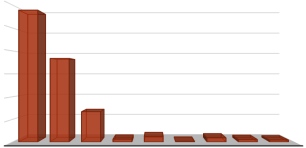 133893 12216 24225 2580 18152 10946 8719Извор: Државен завод за статистика на РСМ Според проценката на Државен завод за статистика за број на население, само  Скопски и Полошки плански регион бележат пораст на населнието, кај останатите  региони е регистрирано намалување на населението. Во 2019 проценката е дека во  Скопски плански регион живеат вкупно 633273 жители. Во 2018 година во однос на  2017 има зголемување од 0,53%, додека во 2019 година во однос на 2018  зголемувањето е 0,38%. Во Скопски плански регион, стапката на зголемување е  многу поголемо од стапката на зголемувување на ниво на држава. На ниво на  Република Северна Македонија во 2019 година во однос на 2018 година дури е  забележано намалување. Табела бр. 4-Процена на неселени по региони за 2017,2018 и 2019 Извор: Државен завод за статистика на РСМ 12 На графикон бр.1 е даден приказ на население по пол, по региони според  проценката направена во 2019 година од страна на Државен завод за статистика  на РСМ. Може да се забележи дека на национално ниво, структурата на  населението по пол е следна: 50% се мажи и 50% се жени. Овој изедначен  сооднос е забележан и кај сите региони, освен кај Скопски плански регион.  Структурата на населението по пол во Скопски плански регион е следна: 49% се  мажи и 51% се жени. Графикон бр. 2 - Процена на население по пол по региони, 2019 Проценка на население по пол, по  региони, 2019 2500000 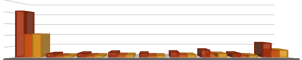 2000000 1500000 1000000 500000 0 2019 Вкупно 2019 Мажи 2019 ЖениИзвор: Државен завод за статистика на РСМ Анализата на население по возрасни групи направена согласно проценката на население во 2019 година покажува дека 68,9% од населението во Република  Северна Македонија е на возраст од 20 до 69 години односно е работоспособно  население, додека во Скопски плански регион процентот на застапеност на оваа  група на население е малку помал и изнесува 66%. 13 Графикон бр. 3 - Процена на населени по возрасни групи по региони,2019 Процена на население по возрасни  групи,2019 700000 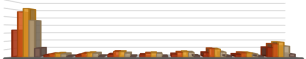 600000 500000 400000 300000 200000 100000 0 0-14 15-34 35-54 55-74 75 и повеќеИзвор: Државен завод за статистика на РСМ На следната табела се дадени некои основни демографски податоци по  региони. Скопски плански регион е најмал по површина, но според податоците од  процена на население во 2018 година, тој е најнаселен со 30,3% од вкупното  насление односно со 30,5% според податоци од 2019 година и истовремено е  најгусто населениот регион со 347,1 жител на km2. Скопски плански регион е регион  со најголем број на општини а со најмал број на населени места. Табела бр. 5 - Основни демографски податоци по региони 14 Извор: Државен завод за статистика на РСМ b. Миграции Според податоците од Државен завод за статистика, во Скопски плански регион  вкупно се доселени од други држави 1338 жители (783 мажи и 481 жени) во 2017  година, 1172 жители (686 мажи и 486 жени) во 2018 година и во 2019 година се  доселиле вкупно 1309 жители (783 мажи и 555 жени). Доселувањето бележи  намалување во 2018 година во однос на 2017, додека во 2019 година во однос на  2018 е збележано зголемување. Кај жителите кои се одселиле од Скопски плански  регион во друга држава е регистрирано намалување во последните две години. Во  2017 година се отселиле вкупно 130 жители од кои 93 мажи и 37 жени, во 2018  година отселени биле вкупно 95 жители од кои 67 мажи и 28 жени и во 2019 година  вкупно се отселиле 76 жители од кои 55 мажи и 21 жена. Во Скопски плански регион  поголем број на доселени и отселени жители се мажи.  Табела бр. 6 - Доселени и Отселени во и од други држави, по региони, по години Извор: Државен завод за статистика на РСМ Во однос на внатрешните миграции во градски и селски подрачја, имаме  намалување во 2018 година во однос на 2017, додека во 2019 година во однос на  2018 е забележано зголемување. Во Скопски плански регион поголем е бројот на  доселени граѓани од градски подрачја во однос на селски подрачја. Во однос на полот во Скопски плански регион поголем е бројот на жени кои се  доселиле во сите анализирани години. Во 2017 година од вкупниот број на доселени 15 527 се мажи и 929 се жени, во 2018 година биле доселени 529 мажи и 877 жени, и  во 2019 година од вкупно доселени 1523 жители 597 биле мажи а 926 жени. Табела бр. 7 - Доселени граѓани во градски и селски подрачја, по регион, по години Извор: Државен завод за статистика на РСМ Истиот тренд е забележан и кај отселени граѓани во градски и селски подрачја.  Во Скопски плански регион во однос на полот поголемо отселување е забележано  кај женскиот пол. Во 2017 година вкупно се отселиле 499 жители од кои 126 мажи и  373 жени, во 2018 отселени биле 129 мажи и 352 жени, и во 2019 година од вкупно  отселени 570 жители, 148 биле мажи и 422 жени. Табела бр. 8 - Отселени граѓани во градски и селски подрачја, по регион, по години Извор: Државен завод за статистика на РСМ16 Од податоците за доселени и отселени граѓани во градски и селски подрачја во  2019 година, може да се заклучи дека во Скопски плански регион, регистрирано е  поголем број на доселени отколку отселени граѓани, а во однос градско и селско  подрачје, кај доселени граѓани поголем е процентот од градско подрачје (87%) а кај  отселени граѓани процентот во градски подрачја е 66%. c. Просторна разместеност  Во Скопски плански регион во однос на внатрешните миграции од село во град  и обратно во последните две години е забележан тренд на намалување, за разлика  од национално ниво каде во 2019 година во однос на 2018 е забележано  зголемување. Тоа значи дека за разлика од порано сега миграциите се  пренасочуваат и во останатите региони. Табела бр. 9 - Внатрешни миграции од село во град, по регион,по години Извор: Државен завод за статистика на РСМ Табела бр. 10 - Внатрешни миграции од град во село, по регион,по години Извор: Државен завод за статистика на РСМ17 Трендот на намалување е забележан и кај внатрешните миграции меѓуселски и меѓуградски во Скопски плански регион. Табела бр. 11 - Внатрешни миграции од меѓуселски, по регион,по години Извор: Државен завод за статистика на РСМ Табела бр. 12 - Внатрешни миграции од меѓуградски, по регион,по години Извор: Државен завод за статистика на РСМ d. Витални показатели На ниво на Република Северна Македонија стапката на наталитет во 2019  година изнесува 9.6. Скопскиот плански регион е со највисока стапка на наталитет  која изнесува 12 и е над стапката на национално ниво. Стапката на морталитет во  Република Северна Македонија во 2019 година е 9,8. Во Скопски плански регион  стапката на морталитет изнесува 9,7 и е помала од стапката на национално ниво. Во однос на природниот прираст, само Скопски и Полошки плански регион имаат  позитивен природен прираст кој изнесува 2,3. Во Скопски плански регион на 1000  жители се склучуваат 6,3 бракови и еден развод.18 Табела бр. 13 - Стапки на наталитет, морталитет, природен прираст, склучени и разведени бракови, по  регион, за 2019 Извор: Државен завод за статистика на РСМ Според официјалните податоци од Државен завод за статистика на РСМ, во  последните три години на национално ниво имаме намалување на живородени  деца, додека во Скопски плански регион во 2018 година во однос на 2017 имаме  зголемување додека во 2019 година во однос на 2018 има намалување. Во 2019  година повеќе од една третина од живородените деца се во Скопски плански  регион. Во однос на полот во сите три анализирани години, во Скопски плански  регион се раѓале повеќе машки деца. Табела бр. 14 - Живородени,по пол, по региони,,по години Извор: Државен завод за статистика на РСМ Во Скопски плански регион во 2019 година бројот на умрени лица изнесува  6115 лица, и во однос на 2018 година има зголемување на бројот на умрени лица  за 8,8%, додека во 2018 година во однос на 2017 година е забележано намалување на бројот на умрени лица за 1,95%. На национално ниво исто така има зголемување 19 на бројот на умрени лица за 3,64%, додека во 2018 година во однос на 2017 година  е забележано намалување на бројот на умрени лица за 2,9%. Во Скопски плански  регион во сите три анализирани години, поголем број од умрените се мажи. Табела бр. 15 - Умрени, по пол,по региони,по години Извор: Државен завод за статистика на РСМ Во 2019 година во Република Северна Македонија е забележан негативен  природен прираст односно кај вкупното население има намалување за 601 жител.  За разлика од национално ниво во Скопскиот плански регион е забележан  позитивен природен раст односно зголемување на населението за 1444 жители. Во  2019 година во однос на 2018 има намалување на природниот прираст, додека во  2018 година во однос на 2017 имало зголемување. Овој тренд е збаележан и на  национално ниво. Табела бр. 16 - Природен раст, по региони,по години Извор: Државен завод за статистика на РСМ20 Во Скопски плански регион во последните три години стапката на фертилитет  е непроменета и изнесува 1,8, односно тоа значи дека една жена во фертилниот  период (15-49) години би родила 1,8 живородени деца. На национално ниво има  намалување во 2019 година во однос на 2018. Во 2019 година на ниво на Република  Северна Македонија стапката на фертилитет изнесува 1,3. Во Скопски плански  регион е забележана највисока стапка на фертилитет. Табела бр. 17 - Вкупна стапка на фертилитет, по регион, по години Извор: Државен завод за статистика на РСМ Стапката на умрени доенчиња бележи тренд на намалување на национално  ниво. Во Скопски плански регион исто така постои намалување, меѓутоа во 2019  година стапката на умрени доенчиња е повисока од националната стапка. Табела бр. 18 - Стапка на умрени доенчиња Во следните две табели се дадени бројот на склучени бракови и разведени  по региони и по години. Во Скопски плански регион во 2019 година во однос на 2018  има намалување на бројот на склучени бракови а зголемување на разведени  бракови.21 Табела бр. 19 - Склучени бракови,по региони, по години Извор: Државен завод за статистика на РСМ Табела бр. 20 - Разведени,по региони,по години Извор: Државен завод за статистика на РСМ 3. Економски карактеристики a. Бруто домашен производ Скопскиот плански регион има најголем бруто домашен производ по жител во  споредба со сите останати региони и со просекот на Република Северна  Македонија. Според податоците од Државен завод за статистика за 2017 година се  гледа дека БДП по жител во Скопје е за 41,82% повисок од просечниот во Република  Северна Македонија. Бруто домашниот производ во 2017 година во Скопскиот плански регион изнесувал 264559 милиони денари, односно 42,8% од вкупниот  БДП се остварува во Скопскиот плански регион. БДП во последните три години има22 тенденција на зголемување во Скопскиот плански регион и на национално ниво, а  ито така и БДП по жител бележи тренд на зголемување. Табела бр. 21 - Бруто домашен производ за 2015 година, по региони Извор: Државен завод за статистика на РСМ Табела бр. 22 - Бруто домашен производ за 2016 година, по региони Извор: Државен завод за статистика на РСМ23 Табела бр. 23 - Бруто домашен производ за 2017 година, по региони Извор: Државен завод за статистика на РСМ Графикон бр. 4 - БДП по жител, по региони за 2017 година БДП, по жител, во денари,по региони за 2017450000 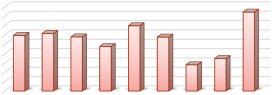 400000 350000 300000 250000 200000 150000 100000 50000 0 Извор: Државен завод за статистика на РСМ 24 Од графиконот може да се види дека Скопски плански регион има најголем  придонес во БДП, односно учествува со 43% во вкупниот БДП. Следни два региони  со најголемо учество во БДП се Пелагониски и Југоисточен плански регион со 11%  односно 10%. Графикон бр. 5 - Учество на регионите во БДП за 2017 Вардарски  регион 8% Источен  регион Скопски  регион 43%Североисточен  регион 5% 8%Југозападен  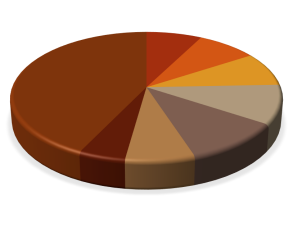 регион 8% Југоисточен  регион 10% Пелагониски  регион Полошки 11% регион 7% Извор: Државен завод за статистика на РСМ b. Деловни субјекти Според податоците на Државниот завод за статистика, бројот на активните  деловни субјекти во Скопски плански регион, во 2019 година изнесува 29652 и во  однос на 2018 година е зголемен за 7,38%, а во 2018 година во однос на 2017 година  е зголемен за 2,47%. Значи, бројот на активните деловни субјекти во Скопски  плански регион бележат зголемување.  25 Табела бр. 24 - Број на активни деловни субјекти, по региони, по години Извор: Државен завод за статистика на РСМ Скопски плански регион има најголемо процентуално учество во  новосозададени претпријатија. Повеќе од една третина од претпријатијата се  основаат токму во Скопски плански регион. Во 2018 година во однос на 2017 има  зголемување за 16%, додека во 2017 година во однос на 2016 има намалување за  12,9%. На национално ниво во последните три години има континуирано  намалување на бројот на новосоздадени претпријатија. Табела бр. 25 - Број на новосодадени претпријатија, по региони, по години Извор: Државен завод за статистика на РСМ26 Исто така, Скопски плански регион има најголемо процентуално учество и во  згаснати претпријатија. Повеќе од една третина од вкупно згаснати претпријатијата  се токму во Скопски плански регион. Во последните три години на национално ниво  и во Скопски плански регион има тренд на намалување на бројот на згаснати  претпријатија. Табела бр. 26 - Број на згаснати претпријатија, по региони, по години Извор: Државен завод за статистика на РСМ Од графикон број 6 може да забележиме дека во Скопски плански регион  најголем број на деловни субјекти се со вработени од еден до девет вработени, а  најмалку деловни субјекти се големите со над 250 вработени.27 Графикон бр. 6 - Број на деловни субјекти по број на вработени во Скопски плански регион Број на деловни субјекти по број на  вработени во Скопски плански регион 30000 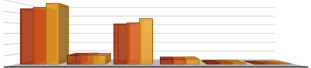 25000 20000 15000 10000 5000 0 2017 2018 2019 Извор: Државен завод за статистика на РСМ Графикон бр. 7 - Број на новосоздадени и згаснати претпријатија во Скопски плански регион Број на новосоздадени и згаснати  претпријатија во Скопски плански регион 3000 2500 2000 1500 1000 500 0 2564 2232 2591 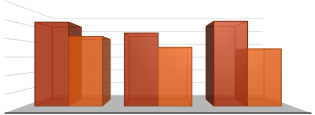 2130 1802 1752 2016 2017 2018 Број на новосоздадени претпријатија Број на згаснати претпријатијаИзвор: Државен завод за статистика на РСМ c. Динамика на економски раст Скопски плански регион има најголемо учество во бруто додадена вредност. Дури 43% од вкупно додадената вредност во БДП, се создава токму во Скопскиот  плански регион. 28 Графикон бр. 8 - Бруто додадена вредност вкупно по региони, по години Бруто додадена вредност вкупно по  региони,по години 250000 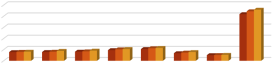 200000 150000 100000 50000 0 2015 2016 2017 Извор: Државен завод за статистика на РСМ Графикон бр. 9 - Учество на регионите во бруто додадена вредност вкупно за 2017 УЧЕСТВО НА РЕГИОНИТЕ ВО БРУТО ДОДАДЕНА  ВРЕДНОСТ ВКУПНО ЗА 2017Вардарски  регион 8%Источен  регион Скопски  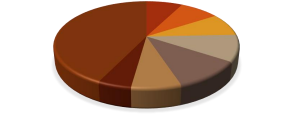 регион 43% Североисточен  регион 5% Полошки  регион 7% 8% Југозападен  регион 8% Југоисточен  регион 10% Пелагониски  регион 11% Извор: Државен завод за статистика на РСМ Во анализираниот период последните години има зголемување на бруто  додадената вредност како на национално ниво, така и во Скопски плански регион. Во 2017 година во однос на 2016 во Скопскиот плански регион е забележан пораст  од 3,2%, додека на национално ниво порастот е 3,9. Во 2016 година во однос на  2015 исто така има зголемување и тоа во Скопски плански регион, зголемувањето  е за 6,13%, додека на национално ниво за 5,57. Податоците покажуваат дека  зголемувањето во 2017 година е со помал процент, но сепак во Скопски плански  29 регион стапката на зголемување е поголема од стапката на пораст на на  национално ниво. Табела бр. 27 - Бруто додадена вредност по региони,во милиони денари по години Извор: Државен завод за статистика на РСМ d. Производство Скопскиот плански регион во однос на надворешно трговското работење  покажува тренд на зголемување. Во 2017 година во однос на 2016 извозот се  зголемил за 14% а увозот за 10,58%, додека во 2016 година во однос на 2015  извозот е зголемен за 11,12% а кај увозот има зголемување за 5,9%. Во 2017 година  Скопскиот плански регион учествувал со 54,7% во вкупниот извоз и со 68,16% во  вкупниот увоз.  Табела бр. 28 - Извоз и увоз по региони, по години Извор: Државен завод за статистика на РСМ30 Графикон бр. 10 - Извоз и увоз по региони,по години Извоз и увоз по региони, по години 5000000 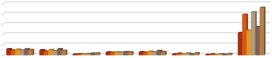 4000000 3000000 2000000 1000000 0 Вредност во илјади евра 2015 извоз Вредност во илјади евра 2015 увоз Вредност во илјади евра 2016 извоз Вредност во илјади евра 2016 увоз Вредност во илјади евра 2017 извоз Вредност во илјади евра 2017 увозИзвор: Државен завод за статистика на РСМ Во Скопскиот плански регион најмногу извезуваат деловните субјекти кои се  занимаваат со производство на облека, потоа електрична опрема , основни  фармацевски производи и фармацевски апарати а додека најмногу се увезува  метали, кокс и рафинирани нафтени деривати, прехранмбени производи. Табела бр. 29 - Извоз-увоз по дејности во скопски плански регион во 2017 година 31 Извор: Државен завод за статистика на РСМ e. Пазар на труд Во Скопски плански регион анализирајќи ја 2019 година и првите два квартала  од 2020 година, може да заклучиме дека најмногу пополнети места има во првиот  квартал на 2020 година (258928), меѓутоа во вториот квартал на 2020 година има  намалување на бројот на пополнети места (253792). Доколку го погледнеме  графикон ќе забележиме дека има доста осцилации во бројот на пополнети места  низ текот на цела година. Графикон бр. 11 - Број на пополнети работни места во Скопски плански регион Број на пополнети работни места во Скопски плански  регион260000 258000 256000 254000 252000 250000 248000 246000 253817 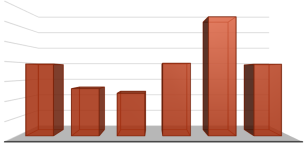 251142 250635 253901 258928 253792 2019T1 2019T2 2019T3 2019T4 2020T1 2020T2 Извор: Државен завод за статистика на РСМ 32 Во следната табела се дадени бројот на слободни и пополнети работни места и  стапка на слободни работни мество (%) по региони. Табела бр. 30 - Пополнети и слободни работни места по региони, трето тримесечје од 2020 година Извор: Државен завод за статистика на РСМ f. Секторска структура на економијата Најголемиот дел од бруто додадената вредност во Скопскиот плански регион се  формира во секторите: Трговија на големо и на мало; поправка на моторни возила  и мотоцикли; транспорт и складирање; објекти за сместување и сервисни дејности  со храна (55137 милиони во 2017 година). Потоа: Рударство и вадење на камен;  Преработувачка индустрија; Снабдување со електрична енергија, гас, пареа и  климатизација (35820 милиони во 2017 година); Јавна управа и одбрана;  Задолжително социјално осигурување; Образование; Дејности на здравствена и  социјална заштита (34133 милиони во 2017 година). Скопскиот регион има најмал  придонес во бруто додадена вредност во земјоделството, шумарството и  рибарството ( 4115 милиони во 2017 година). Скопскиот плански регион создава 42,8% од вкупната бруто-додадена вредност  на ниво на РСМ. Најголем придонес има во секторот информации и комуникации  дури учествува со 85,73%, а најмал придонес има во секторот земјоделство,  шумарство; рибарство, со учество од само 8,46%. Табела бр. 31 - Бруто додадена вредност по сектори на дејност33 Извор: Државен завод за статистика на РСМ Во вкупните инвестиции во основни средства во Скопскиот плански регион,  гледано според секторите на дејност, најголемо учество има секторот  Градежништво, потоа следат Трговија на големо и мало; Поправка на моторни  возила и мотоцикли;Транспорт и складирање;Објекти за сместување и сервисни  дејности со храна и на трето место е секторот Рударство. Инвестициите во основни  средства во Скопскиот плански регион бележат зголемување во полседните три  години во анализираниот период. На национално ниво во 2017 година има  намалување , додека во 2016 година во однос на 2015 има зголемување.34 Табела бр. 32 - Инвестиции во основни средства по сектори на дејност35 Графикон бр. 12 - Инвестиции во основни средства по сектори 200000 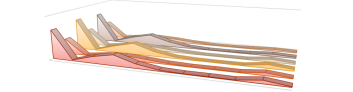 0 2015 Република Македонија 2015 Скопски регион 2016 Република Македонија 2016 Скопски регион 2017 Република Македонија 2017 Скопски регионИзвор: Државен завод за статистика на РСМ 4. Пазар на работна сила Човечките ресурси се важна компонента во развојот на секоја индустриска  гранка. Градењето на потенцијали за развој наметнува неопходност од систематски  пристап кон унапредување на човечките потенцијали во функција на ефикасно и  професионално нудење на услугите. Во согласност со евиденцијата за невработени  лица на Агенцијата за вработување на Република Северна Македонија, во  продолжение се прикажани табели со податоци за работната сила и пазарот на  трудот. a. Активност на населението Стапката на активност е пресметана како учество на работната сила во  работоспособното население на возраст од 15 години и повеќе. Во анализираниот  период од 2016 година до 2018 година, стапката на активност во Скопскиот плански  регион има осцилирања, во 2017 година во однос на 2016 е зголемена од 53,5 на  55,1, а во 2018 година во однос на 2017 е намалена на 54,2. Додека пак  работоспособното население во сите анализирани години се зголемува. Стапката  на активност во Скопскиот плански регион е помала од стапката на активност на  ниво на РСМ. Во 2018 година, Скопскиот плански регион заедно со  Североисточниот и Полошкиот плански регион имаат најниска стапка на активност. 36 Табела бр. 33 - Стапка на активност на население по региони,по години Извор: Државен завод за статистика на РСМ b. Стапка на вработеност  Стапката на вработеност е пресметана како учество на бројот на вработени во  работоспособно население. Во анализираниот период (2016-2018) стапката на  вработеност на национално ниво покажува тенденција на зголемување. Исто така  и во Скопски плански регион, стапката на вработеност има тренд на зголемување.  Меѓутоа и покрај трендот на зголемување, стапката на вработеност во Скопскиот  плански регион е помала од стапката на вработеност на национално ниво. Во 2018  година, највисока стапка на вработеност има Југоисточниот плкански регион а  најниска Североисточниот плански регион. Скопскиот плански регион според  стапката на вработеност е на петто место, позади него се само  Североисточен,Југозападен и Полошки регион.37 Табела бр. 34 - Стапка на вработеност по региони,по години Извор: Државен завод за статистика на РСМ Просечната исплатена нето плата има тенденција на зголемување, како на  национално ниво така и во Скопски плански регион. Во Скопски плански регион  просечно исплатена нето плата е повисока од просечната исплатена нето плата на  ниво на РСМ. Во однос на исплатена просечна плата во секторите, може да се  забележи дека во 2018 година во Скопскиот плански регион највисока исплатена  просечна нето плата е во секторот Рударство и вадење (51405 денари), потоа во  секторот Инфорамции икомуникации (45976 денари) и Финансиски дејности и  дејности со осигурување (42520). Табела бр. 35 - Просечна исплатена нето плата,по години38 дејностиИзвор: Државен завод за статистика на РСМ c. Стапка на невработеност Стапката на невработеност е пресметана како учество на бројот на  невработените во вкупната работна сила. Во анализираниот период (2016-2018)  стапката на невработеност покажува тенденција на намалување и тоа и во Скопски  плански регион и на национално ниво. Во Скопскиот плански регион во 2018 година  стапката не невработеност изнесувала 19,3, иако е подобра во однос на  национално ниво, сепак споредбено со останатите региони, може да заклучиме  дека во Скопскиот плански регион има поголема невработеност. Само Полошки,  Југозападен и Североисточен плански регион имаат поголема невработеност од  Скопски плански регион.39 Табела бр. 36 - Стапка на невработеност по региони по години Извор: Државен завод за статистика на РСМ Во следната табела може да погледнеме податоци за стапката на  невработеност во однос на урбан и рурален дел, како и во однос мажи и жени. Во  анализираниот период (2017-2018) во однос на тоа дали стапката на невработеност  е поголема во урбан или рурален дел, може да се види дека во 2018 и 2019 година,  стапката на невработеност била повисока во руралниот дел, додека во 2017 година  повисока стапка на невработеност била регистрирана во урбаниот дел. Во однос на  невработени по пол, вкупно (рурален дел и урбан дел), стапката на невработеност  е повисока кај мажи во 2017 и 2018 година, а во 2019 година кај жени. Во урбаниот  дел исто така во текот 2017 и 2018 година е повисока кај мажи, а во 2019 година  повисока стапка на невработеност е забележана кај жени. Додека во руралниот дел во сите анализирани години, стапката на невработеност е повисока кај женскиот  пол. Табела бр. 37 - Стапка на невработеност во Скопски плански регион,по години Извор: Државен завод за статистика на РСМ Според извештајот на Агенцијата за вработување на Република Северна  Македонија „Преглед на невработени лица со состојба на 31.08.2020 година “бројот 40 на невработени на територијата на град Скопје изнесува 28312 од кои 21307 се  невработени во градско подрачје и 7005 невработени во селата. Според истиот  извештај со состојба 31.08.2019 година бројот на невработени на териоторијата на  град Скопје изнесувал 17860 невработени. Значи во 2020 година во однос на 2019  бројот на невработени се зголемиле за 58,5%. Во Скопски плански регион, најголем број на невработени се со возраст од 45  години па нагоре. Во табела бр.38 е даден детален преглед на број на невработени  според возраст. Табела бр. 38 - Невработени според возраст извор: АВРСМ d. Прилив на нова работна сила Табела бр. 39 - Ученици во средните училишта Извор: Државен завод за статистика на РСМ41 Табела бр. 40 - Дипломирани студенти на додипломски студии Извор: Државен завод за статистика на РСМ e. Барани занимања Според извештајот на Агенција за вработување на РСМ “Анкета за потреба од  вештини на пазарот на труд во Република Северна Македонија за 2020” во  Скопскиот плански регион приоритет во новите вработувања ќе имаат следните  занимања: програмер, економист, машински инженер, градежен инженер, инженер  технолог за фармацевски производи, новинар, маркетинг агент, информатичар,  сметководител, фармацевт, инженер на софтвер, инженер на компјутерски науки,  аналитичар програмер, тестирач на софтвер, доктори по општа медицина,  администратор, електротехничар, комерцијалист, машински техничар, медицинска  сестра, фармацевски техничар, градежен техничар, продавач, касиер, обезбедувач  (заштита на лица и имот), возач на камион ( на товарно возило, на такси на лесни  доставни возила), келнер, шивач, магационер, готвач, оператор за внес на  податоци, бравар, заварувач, градежен работник, ѕидар, општ работник,  хигиеничар на станбен и деловен простор, работник на утовар и истовар, работник  за едноставни работи на производствена линија, помошник во кујна, лозарски  работник, градинарски работник,оператор на ЦНЦ машина, рачен пакувач,  транспортен работник и др. 5. Социјален развој и образование Табела бр. 41 - Социјални коефициенти Извор: Државен завод за статистика на РСМ42 a. Домаќинства и семејства Според пописот во 2002 година, во Скопскиот плански регион живееат 163633  домаќинства, и има вкупно 188394 станови. Во табелата подолу се дадени бројот  на домаќинства и станови по општини. Најголем број на домаќинства и станови има  Општина Аеродром. Потоа се Гази Баба и Карпош. Табела бр. 42 - Домаќинства и семејства во Скопски плански регион, попис 2002 Извор: Државен завод за статистика на РСМ b. Здравствено осигурување Според “Годишен извештај за 2019” објавен од Фонд за здравствено  осигурување на Република Северна Македонија, во Скопски плански регион се  наоѓаат најголем број на осигуреници. Во Скопски плански регион во 2019 година  вкупниот број на осигуреници изнесува 630686 лица од кои 400810 се лично  осигурани а 229876 се членови на осигурениците. Табела бр. 43 - Осигурани лица по региони, за 2019 година43 Извор: ФЗОРСМ Најголем број од осигурениците се наоѓаат во Скопски плански регион и тоа  34%, потоа е Полошки со 14% и на трето место е Пелагониски со 11%. Графикон бр. 13 - Распространетост на осигурените лица по региони,2019 Вардарски 7% Источен  Скопски  34%Североисточен  8% 8% 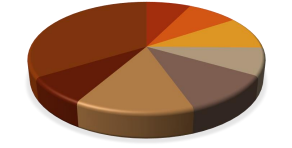 Југозападен 10% Југоисточен  8% Пелагониски  11% Полошки 14% Извор: ФЗОРСМ Во примарната здравствена заштита осигуреникот го остварува првиот контакт  со здравствениот систем. Поточно, кај избраниот лекар секој осигуреник треба да  добие квалитетно следење на неговата вкупна здравствена состојба, согледување  на ризиците и рано откривање на определените заболувања што е од огромно  значење за превенцијата и навременото лекување. Во следната табела се анализирани бројот на општи матични лекари, матични  гинеколози и стоматолози, како и број на лекари на 1000 осигуреници, по региони.  Анализата покажува дека и покрај фактот дека во Скопски плански регион има  најголем број на општи матични лекари, матични гинеколози и стоматолози, сепак  кога ќе се анализира бројот на лекари на 1000 осигуреници, Скопскиот плански  регион е на дното на листата, односно е помеѓу регионите кои имаат најмал број на  лекари на 1000 осигуреници. Југоисточен плански регион има најголем број на  општи матични лекари на 1000 осигуреници, Југозападен плански регион има  најголем број на гинеколози на 1000 осигуреници, а додека Пелагонискиот плански  регион е регион со најголем број на стоматолози на 1000 осигуреници. 44 Табела бр. 44 - Вкупен број на општи матични лекари,матични гинеколози и стоматолози и број  на лекари на 1000 осигуреници во 2019 година Извор: ФЗОРСМ Пристапот до здравствените услуги, не само од физички, туку и од економски,  социјален или културен аспект, е од фундаментално значење за следењето на  напредокот на здравствениот систем. Во Република Македонија, во 2011 година,  89.1% од населението имале пристап до примарната здравствена заштита што е  за 3.6% помалку во однос на претходната година. c. Пензиско осигурување Системот на пензиското и инвалидското осигурување во Република Северна  Македонија согласно член 2 од Законот за пензиско и инвалидско осигурување (Службен весник на РМ број 98/12, 166/12, 15/13, 170/13, 43/14, 44/14, 97/14, 113/14,  160/14, 188/14, 20/15, 61/15, 97/15, 129/15, 147/15, 154/15, 173/15, 217/15, 27/16,  120/16, 132/16, 35/18 , 220/18, 245/18) е составен од: ❖ задолжително пензиско и инвалидско осигурување врз основа на  генерациска солидарност (во натамошниот текст: прв столб); ❖ задолжително капитално финансирано пензиско осигурување (во  натамошниот текст: втор столб) и  ❖ доброволно капитално финансирано пензиско осигурување (во  натамошниот текст: трет столб) Во Република Северна Македонија, на крајот од 2019 година, евидентирани се  581.405 осигуреници со задолжително пензиско и инвалидско осигурување и 85.697  обврзници. Во Република Северна Македонија во 2019 година, бројот на  корисниците на пензија од работничко осигурување изнесува 322.704 корисници, по  основ на земјоделска пензија 151 корисник и 1184 корисници на воени пензии. Скопски плански регион има најголемо учество во вкупниот број на осигуреници;  43,6%, и најмногу пензионери се токму во Скопскиот плански регион дури 107435 45 пензионери или една третина од вкупниот број на пензионери се од Скопски  плански регион. d. Социјална и детска заштита Во анализираниот период од 2015-2017 година, во Скопскиот плански регион  има зголемување на бројот на деца и вработени во установи за згрижување и  воспитание на деца – детски градинки / центри за ран детски развој. Тренд на  зголемување се забележува исто така и на национално ниво, како и кај останатите  региони. Табела бр. 45 - Деца и вработени во установи за згрижување и воспитание на деца - детски градинки /  центри за ран детски развој по региони и години Извор: Државен завод за статистика на РСМ Во следната табела се претставени податоци за родителски додаток за деца, и  тоа за “трето дете”, “четврто дете” и единствен родителски додаток за 2017 2018  година. Најголем број на корисници има за родителси додаток за “трето дете” потоа  е за “четврто дете” и најмал број на корисници има за единствен родителски  додаток. Најголем број на корисници на детски додаток има во Скопски плански  регион, потоа во Полошки и Југозападен плански регион. Скопски плански регион  учествува со една третина во вкупниот број на родителски додаток на национално  ниво.46 Табела бр. 46 - Корисници на родителски додатоци за деца, по региони, по години Извор: Државен завод за статистика на РСМ Кај корисници на социјална помош има тренд на намалување на национално  ниво, како и кај сите останати региони, освен во Југоисточен. Скопски плански  регион учествува со 22,62% во вкупниот број на корисници на социјална помош на  национално ниво. Табела бр. 47 - Корисници на социјална парична помош, по региони, по години Извор: Државен завод за статистика на РСМ47 Стапката на сиромашни лица во Република Северна Македонија има  тенденција на намалување. Во 2010 година стапката на сиромаштија на  национално ниво изнесувала 27%, додека во 2018 година истата е намалена на  21,9%. Во Скопски плански регион стапката на сиромаштија е малку пониска од  националната стапка односно изнесува 21,8%. e. Образование Во учебната 2019/2020 година, вкупниот број на основни училишта во  Република Северна Македонија изнесува 981, од кои 159 се наоѓаат во Скопски  плански регион. Од вкупниот број запишани ученици во основното образование  35,31% се ученици запишани во основните училишта во Скопски плански регион.  Во основните училишта во Скопски плански регион, работат 26,65% наставници од  вкупниот број на наставници во основно образование на национално ниво.  Просечниот број на ученици по училиште во Скопски плански регион изнесува 416,  и е далеку повисок од националниот просек кој изнесува 191 ученик по училиште. На еден наставник има 10 ученици во основно образование на ниво на Република  Северна Македонија, и 14 ученици во основно образование на ниво на Скопски  плански регион. Во учебната 2019/2020 година, вкупниот број на средни училишта во  Република Северна Македонија изнесува 130, од кои 35 се наоѓаат во Скопски  плански регион. Од вкупниот број запишани ученици во средно образование 34,99%  се ученици запишани во средните училишта во Скопски плански регион. Во  средните училишта во Скопски плански регион, работат 30% наставници од  вкупниот број на наставници во средно образование на национално ниво. На еден  наставник има 10 ученици во средно образование на ниво на Република Северна  Македонија, и 11 ученици во средно образование на ниво на Скопски плански  регион. Во 2019 година дипломирале вкупно 7947 студенти на ниво на Република  Северна Македонија, а во Скопски плански регион вкупниот број на дипломирани  студенти изнесува 2764. Во Скопски плански регион на 1000 жители има дипломирани 4,12 студенти, додека на национално ниво бројот на дипломирани  студенти на 1000 жители изнесува 3,58 дипломирани студенти. Табела бр. 48 - Основни податоци според степен на образование за учебната 2019/202048 Извор: Државен завод за статистика на РСМ 6. Инфраструктура a. Транспортна инфраструктура Патна инфраструктура Главни оски на државната патна мрежа претставуваат двата Пан-европски  коридори: „Коридор VIII “(исток – запад) и „Коридор X“ (север – југ). Државата  континуирано инвестира во патната инфраструктура, согласно Националната  транспортна стратегија, подготвена од страна на Министерството за транспорт и  врски, со помош на ЕУ. Нови проекти и одржувањето на патната мрежа се врши во  согласност со годишната програма за јавни инвестиции. Јавното претпријатие за  државни патишта е надлежна институција за управување, изградба, реконструкција,  одржување и заштита на државните патишта во Република Северна Македонија.  Во 2019 година вкупната должина на патната мрежа во државата изнесува  14475km, од кои 897km се магистрални патишта, 3790km се регионални, а 9788km  се локални патишта.49 Табела бр. 49 - Патишта и категоризација на патишта Извор:Државен завод за статистика на РСМ Патната мрежа во Скопскиот плански регион е добро развиена, меѓутоа  постојната состојба на дел од регионалните патишта (Р-103: Скопје – Петровец – Катланово, Р-117: Скопје – Зелениково и Р-403: Ѓорче Петров – Јегуновце) може да  се оцени како лоша. Градот Скопје се наоѓа на оската на еден од најзначајните  меѓународни сообраќајни и комуникациски коридори, Пан-европскиот „Коридор  10“(север-југ). Обиколница на Скопје е дел од Коридорот 8. Патната мрежа во Скопскиот плански регион ја сочинуваат: магистралните,  регионалните и локалните патишта. Во 2019 година локалните патишта во Скопскиот плански регион имаат вкупна  должина од 1445km, од кои 973km се асфалтирани, 137km се со макадамска  коловозна конструкција, 230km се земјени и останатите 105km се непробиени  патишта. Вкупната локална патна мрежа во Скопскиот плански регион во 2019 година во однос на 2018 е непроменета, додека во однос на 2017 година е  зголемена за 5km. Во 2019 година 9km oд локалната патна мрежа во Скопскиот  плански регион од макадам е асфалтиран, додека 2km макадам преминал во  земјени. Табела бр. 50 - Локална патна мрежа,km Извор:Државен завод за статистика на РСМ На ниво на Република Северна Македонија локалната патна мрежа во 2019  година во однос на 2018 бележи намалување, додека во однос на 2017 година е  забележано зголемување. Во Република Северна Македонија во 2019 година  вкупната локална патна мрежа изнесува 9788km, во 2018 година била 9878km и во  2017 година вкупната локална патна мрежа била 9733km.50 10000 9000 8000 7000 6000 5000 4000 3000 2000 1000 0 Графикон бр. 14 - Локална патна мрежа,km Локална патна мрежа,km ВКУПНО ВКУПНО ВКУПНО 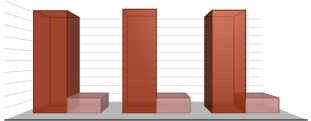 2017 2018 2019 РСМ Скопски плански регионИзвор:Државен завод за статистика на РСМ Јавното сообраќајно претпријатие ЈСП „СКОПЈЕ “– Скопје, заедно со приватните  компании „Слобода превоз “и „Мак експрес“се носители на превозот на патници во  јавниот градски и приградски сообраќај, на подрачјето на Скопски плански регион. Авто-такси превозот на подрачјето на град Скопје се извршува врз основа на  лиценци. Надлежен орган за издавање на лиценци е Градот Скопје. Покрај условите  за вршење на авто-такси превоз на патници пропишани со одредбите на Законот за  превоз во патниот сообраќај, авто-такси превозниците мораат да ги исполнуваат и  условите пропишани од страна на советот на општината или на Советот на Град  Скопје. Бројот на превезени патници во такси превозот, во последните три години  бележи тренд на зголемување како на национално ниво така и во рамките на  Скопскиот плански регион. Во 2019 година 37,73% од вкупниот број на превезени  патници се во Скопски плански регион.  51 Табела бр. 51 - Превезени патници во такси превозот, по региони, по години Извор:Државен завод за статистика на РСМ Тренд на намалување е регистрирано кај бројот на превезени патници во  патниот патнички превоз. На ниво на Република Северна Македонија во 2019  година во однос на 2017 година бројот на превезени патници во патниот патнички  превоз е намален за 15,65%, додека во Скопскиот плански регион во 2018 година  имало зголемување во однос на 2017 година за 11,87 %, за да во 2019 година во  однос на 2018 се забележи пад од 24,6%. Табела бр. 52 - Превезени патници во патниот патнички превоз, по години Извор:Државен завод за статистика на РСМ Железничка инфраструктура Железничката инфраструктура во Република Северна Македонија е  воспоставена уште во 1873 година, кога е изградена првата железничката пруга од  Скопје до Солун. Денес железничката мрежа во Република Северна Македонија  изнесува 907 километри. Железничката мрежа во Република Северна Македонија  на север и југ е поврзана со железничката мрежа на Србија и Грција. Вкупната  должина на железничката инфраструктура од „Коридорот 8“(исток-запад) е околу  306km на територијата на Република Северна Македонија, а 154km (или 50%) се  изградени и оперативни. Останатите 89 km или 29 проценти од вкупната должина  останува да се изградат и да се поврзат со Бугарија. Околу 63km или 21отсто од  вкупната должина на врската со Албанија остануваат да се изградат. Железничкиот  сообраќај е раководен од страна на јавното претпријатие „Македонски железници“,  а во моментов, компанијата е единствениот снабдувач на железнички услуги во  земјата. Осовременувањето на изградбата на железничката инфраструктура се 52 темели на Националната програма и тригодишниот бизнис план на ЈП МЖ  „Инфраструктура “Скопје. М.Ж.„Транспорт “има контејнерски терминал во Скопје - Товарна, што располага  со соодветна техничка опрема, којашто овозможува утовар и истовар на товарени  и празни контејнери. Контејнерски превоз може да се врши до секоја станица на  М.Ж. „Транспорт “, отворена за товарен сообраќај ако утоварно-истоварните  операции на контејнерот се извршуваат на самиот вагон.М.Ж„Транспорт “нуди  логистички услуги во областа на конвенционалниот транспорт на вагони и  контејнери низ пругите во Република Северна Македонија и во странство. Преку  „Коридорот 10“(Табановце-Гевгелија, на македонска територија), на југ се поврзува со Солунското пристаниште, а на север се поврзува со земјите од Балканот и  Европа. Во табела бр.53 и бр 54 се дадени број на превезени патници и стоки во  националниот железнички сообраќај на ниво на Република Северна Македонија и  во Скопскиот плански регион.  Во Скопскиот плански регион во последните три години постои тенденција на  зголемување на бројот на превезени патници во националниот железнички  сообраќај, трендот на зголемување постои и на ниво на Република Северна  Македонија. Во 2019 година во однос на 2017 година бројот на превезени патници во Скопскиот плански регион е зголемен за 26,94% односно изнесува 245 патници. Табела бр. 53 - Превезени патници во национален железнички превоз, по години Извор:Државен завод за статистика на РСМ Трендот на зголемување во последните три години е забележан и кај  превезени стоки во националниот железнички сообраќај на ниво на Република  Северна Македонија, додека во Скопскиот плански регион во 2018 година во однос  на 2017 година има благ пад од 5,631%, но во 2019 година повторно доаѓа до  зголемување и тоа дури 20,50% во однос на 2018 година. Во 2019 година во рамките  на Скопски плански регион биле превезени 808145 тони стока.53 Табела бр. 54 - Превезени стоки во национален железнички превоз, по години Извор:Државен завод за статистика на РСМ Официјалните податоци покажуваат дека железничкиот сообраќај бележи тренд  на подобрување, посебно е важно да се истакне дека од вкупниот железнички  сообраќај најмногу е концентрирано во Скопскиот плански регион. Од вкупниот број  превезени патници, 42,61% се од Скопски плански регион. И дури 79,5% од  превезените стоки во националниот железнички превоз се извршени во Скопски  плански регион.  Воздушен сообраќај Во Република Северна Македонија постојат два меѓународни аеродроми: во  Скопје и Охрид. Преку овие аеродроми Република Северна Македонија, и Градот  Скопје се поврзани со директни редовни врски со неколку поголеми транспортни  центри во Европа: Лондон, Виена, Рим, Цирих, Дизелдорф, Прага, Будимпешта,  Љубљана, Загреб, Белград, Истамбул и др. Турската компанија „TAV “е оператор и  менаџер на македонскиот аеродромски систем од 2008 година, по добивањето на  право на 20-годишна концесија од македонската влада.  За Скопски плански регион од огромно значење е близината на „Меѓународен  аеродром Скопје “што се наоѓа на растојание од само 20 km. „Меѓународен аеродром Скопје“ покрај превозот на патници, ги нуди и следните  услуги: ✔ Прифаќање и отпрема на пратки за патнички авиони ✔ Прифаќање и отпрема на пратки за карго авиони ✔ Камионски транспортни услуги (RFS) за авионски или други пратки Сите активности се одвиваат во согласност со стандардите на IATA. ✔ Прифаќање и отпрема на пратки и пошта ✔ Прифаќање и отпрема на специјални пратки (DG, VAL, AVI и др.) ✔ Подготовка на документи ✔ Рентгенска контрола на стоките ✔ Царинска контрола ✔ Гранична инспекција ✔ Сервисирање на транзитни пратки со камион/авион ✔ Други услуги по претходен договор Карго центарот дава логистичка поддршка пред и по авиотранспортот (landside  handling):54 ✔ Подготовка на пратки за авиотранспорт ✔ Царинско складирање ✔ Препакување на стоки Според официјалните податоци на државен завод за статистика на РСМ, во  последните три години, бројот на превезени патници на Меѓународниот Аеродром  Скопје, бележи зголемување. Во 2019 година бројот на превезени патници на  Меѓународниот Аеродром Скопје изнесува 2353327 патници вкупно. Трендот на  зголемување на бројот на превезени патници во 2019 година во однос на 2018 е за  26,44%, а во 2018 година во однос на 2017 е за 15,66%. Податоците покажуваат  дека патниците, се повеќе се одлучуваат да го користат воздушниот сообраќај. Табела бр. 55 - Број на превезени патници - вкупно Извор:Државен завод за статистика на РСМ Во табела бр.56 се дадени податоци за товар и пошта, товарено/истоварено вкупно во тони на Меѓународниот Аеродром Скопје. Од податоците може се види  дека и во товарено/истоварено, товар и пошта има мало зголемување. Табела бр. 56 - Товар и пошта, товарено/истоварено (тони) - вкупно Извор:Државен завод за статистика на РСМ Во Скопскиот плански регион има и мрежа на пешачки и велосипедски патеки но  за истите не постојат достапни податоци. Препорачливо е иницирање на проект за  мапирање на постоечките патеки како и изработка на план за поврзување на  значајни локалитети со пешачки и велосипедски патеки. b. Комунална инфраструктура  Водоснабдување Скопскиот плански регион има 1120km водоводна мрежа која е претежно  лоцирана во урбаните центри на општините. Врз основа на податоците од пописот  2002 година 97.2% од домаќинствата во овој регион се снабдени со вода за пиење.  Во овој регион има 723km колекторска и градска мрежа која претежно е лоцирана  во урбаните центри на општините. Покриеноста на населението со канализациона  мрежа во урбаните средини се движи 85% во Скопје, додека во руралните средини  се движи од 0% (септички јами или директни испусти) до 80%. Депонирањето на цврстиот комунален отпад во Скопскиот плански регион се  врши на единствената санитарна депонија „Дрисла“, која барем минимално ги  задоволува основните санитарно-технички стандарди за безбедно депонирање на  отпадот. Покрај „Дрисла“, на територијата на Скопскиот плански регион постојат 55 неколку општински депонии кои не се евидентирани согласно Националниот план  за управување со отпад. Градот Скопје се снабдува со изворска вода од градскиот водовод и има целосна  покриеност со водоводна мрежа. ЈП „Водовод и канализација “е претпријатие кое  управува со водоснабдувањето и одведувањето на отпадните води во град Скопје,  односно главните дејности на претпријатието се: ✔ собирање ✔ обработка и снабдување со вода ✔ отстранување на отпадни води c. Енергетска инфраструктура Гасовод Гасоводниот систем со капацитет од 800 милиони m³ годишно е дел од  „Коридорот 8“. Должината на магистралниот гасовод е околу 98km и се протега од  границата со Бугарија до Скопје. Веќе воспоставената дистрибутивна мрежа е со  должина од 26km, мрежата во градот е долга 31,5 километри. Планираниот развој  на целата гасоводна мрежа во Република Северна Македонија се фокусира на  изградба на нови објекти за производство на електрична и/или топлинска енергија,  вклучувајќи директно снабдување до потенцијалните потрошувачи, како и  надградба на целата гасоводна мрежа во регионот и пошироко. Нафтовод Нафтоводот „Солун (Грција) – Скопје (Република Северна Македонија) “со  должина од 212,6km се користи за транспорт на сурова нафта од пристаништето во  Солун до скопската рафинерија. Нафтоводот е изграден во 2002 година долж  „Коридорот 10“ и е со капацитет од 360 m³/h, односно 2,5 милиони тони годишно. Енергија Во Скопскиот плански регион и воопшто во Република Северна Македонија  постои широко разгранета мрежа за дистрибуција и снабдување со електрична  енергија.„EВН Македонија“ е компанијата која врши дистрибуција и снабдување со  електрична енергија. На македонскиот пазар компанијата влезе во 2006-та година  како дел од групацијата EVN. Развојот на енергетскиот сектор е приоритет во  Македонија, особено земајќи ги во предвид фактот дека 70 проценти од технички  достапниот хидропотенцијал е отворен за сегашните и идните инвеститори. Што се однесува до енергетските можности, во овој регион е значаен  хидропотенцијалот на реката Треска преку ХЕЦ Козјак, ХЕЦ Св. Петка (која е во  изградба) и ХЕЦ Матка.Со овие три хидроцентрали е заокружен инвестициониот  зафат за искористување на енергетскиот потенцијал на реката Треска. Воедно, од големо значење за регионот е изградбата на гасната електрана ТЕ ТО Скопје со комбинирано производство на електрична и топлинска енергија и  планираното проширување на магистралниот гасоводен систем од јужната страна,  со што би се обезбедил гас за индустриските капацитети и домаќинствата. Тоа  несомнено ќе претставува еколошки подобро решение за индустрискиот развој во  регионот и ќе обезбеди почиста животна средина.56 Вкупната годишна потрошувачка на електрична енергија во Скопскиот плански  регион во 2013 година изнесува 399 GWh (околу 16,62% од вкупната потрошувачка  во РМ). Во 2013 година во однос на 2011 има намалување на потрошувачката на  електрична енергија во Скопски плански регион, и тоа дури за 55,56%. Во 2011  година Скопскиот плански регион бил регион со највисока потрошувачка на  електрична енергија, додека во 2013 година Вардарски регион е регион со  најголема потрошувачка на електрична енергија, па Полошки регион и дури на  трето место се наоѓа Скопскиот плански регион. Табела бр. 57 - Потрошувачка на елeктрична енергија во индустријата (GWh), по региони и  години Извор:Државен завод за статистика на РСМ Според инсталиран капацитет во МW, во 2013 година Скопски плански регион е  на второ место со вкупно 407MW. Најголем инсталиран капацитет има  Пелагонискиот плански регион, со 712MW.  Табела бр. 58 - Инсталиран капацитет во MW, по региони, по години57 Извор:Државен завод за статистика на РСМ Телекомуникации Од 18 нотифицирани субјекти во службената евиденција на АЕК (Агенција за  електронски комуникации) во 2018 година, 15 субјекти обезбедуваат јавно достапни  телефонски услуги на фиксна локација за национален и/или меѓународен  сообраќај. Додека од девет нотифицирани субјекти во службената евиденција на  АЕК во 2018 година, четири субјекти обезбедуваат јавно достапни телефонски  услуги на јавна мобилна комуникациска мрежа. Република Северна Македонија ги  следи светските трендови во развојот на интернет комуникациите и овозможува  лесен и брз пристап до интернет преку голем број на интернет-провајдери. За  обезбедување на телекомуникациските услуги и за реализација на телефонски  приклучоци на територијата на Скопски плански регион постои развиена современа  телекомуникациска мрежа. Мобилната мрежа на територијата на градот во целост  е покриена од сите мобилни оператори, воедно постои достапност до интернет  конекцијата (кабелска, ISDN, wireless) на целата територија. 7. Животна средина и климатски промени Скопскиот плански регион кој вклучува 17 општини (урбани и рурални) во делот  на животна средина се соочува со предизвици во повеќе медиуми и области: управување со отпад, обезбедување на квалитетна вода за пиење, пречистување  на отпадни води, намалување на загадувањето на воздухот во урбаните делови,  решавање на индустриските жешки точки, последици од климатски промени – појава на поплави, ерозија на земјиште, топлотни бранови. Состојбите со животната  средина се повеќе слојни и најнапред се детерминирани од конфигурацијата на  терен на населените места, урбанистичкото планирање, густината на население,  поставеноста на индустриските капацитети, интензитетот на сообраќај, начин на  загревање на домаќинствата и индустријата, навиките на населението и.т.н. Токму  поради сите овие фактори за ублажување на влошените состојби во секторот  животна средина решавањето е потребно да се одвива паралелно во повеќе  сегменти за да се постигнат ефикасни и долгорочни резултати. Секако првенствено  е неопходно да се направи приоритизација за решавање на најкритичните медиуми  со консензус на ниво на сите општини во цел регион и со вклучување на фактори  од локално и национално ниво бидејќи во овој регион се најизразени последиците  во животната средина, се карактеризира со голема концентрација на население, а  и најголем дел од административните активности се одвиваат во институциите  застапени во главниот град.  Животната средина како заеднички интерес на сите граѓани која воедно ни  обезбедува и услови за здравствен и социјален развој е потребно да се постави на  највисоко ниво и приоритет за кој е потребно да се залагаме преку континуирана  посветеност и грижа за да имаме зелена и одржлива заедница во која Скопскиот  плански регион ќе биде предводник и лидер.58 a. Вода  Површински водотеци во СПР Територијата на Скопскиот регион го опфаќа сливното подрачје на реката  Вардар и сливното подрачје на јужна Морава. Сливот на јужна Морава го опфаќа  сливот на Јужна Морава на територијата на Република Северна Македонија, до  македонско - српската државна граница и неговата површина изнесува 44 km2,  додека површината на реките во рамки на сливното подрачје изнесува 9 m3. Овој  речен слив го опфаќа подрачјето на Скопскиот регион со Општина Чучер Сандево. Низ Скопската котлина рeката Вардар тече со должина од 51 km. Во  Скопската Котлина во реката Вардар се влеваат 5 поголеми притоки, и тоа од  десната страна реката Треска (138 km), Маркова река (29 km) и Моранска река (10.5  km) и од левата страна реките Лепенец (75 km) и Серава (21 km). На подрачјето на Скопје се застапени следните регулирани делници на  речните корита:  ❖ река Вардар - должина на регулирано корито 18.7 km;  ❖ Маркова Река - должина на регулирано корито 1.6 km;  ❖ река Серава (Момин поток) - должина на регулирано корито 5.0 km;  ❖ река Лепенец - должина на регулирано корито 1.6 km;  ❖ река Треска (локално околу езерото) - должина на регулирано корито 2.1 km; ❖ река Фуш - должина на регулирано корито 0.4 km.  Во Скопската Котлина регистрирани се 450 извори чија вкупна годишна  издашност изнесува 121 милиони m3.  Регистрираниот број на бунари изнесува околу 130, искористеноста на  подземните води е 16.4 милиони m3/годишно, а вкупниот годишен потенцијал е  54.49 милиони m3.  На слика бр.1 дадена е прегледна карта на сливно подрачје на река Вардар  во градот Скопје и локација на бунарското подрачје „Нерези –Лепенец“.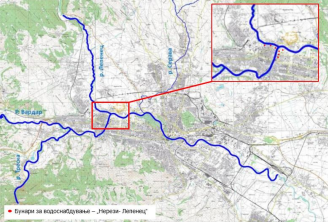 59 Слика бр. 1 - Карта на сливно подрачје на река Вардар во градот Скопје и локација на бунарското  подрачје „Нерези –Лепенец“ Нивото на подземна вода во подземната акумулација во Скопската котлина  е врзано за општиот режим на водите во сливот и се движи од 2 - 4 m во  крајбрежните делови, додека во централните делови на Скопската котлина нивото  на подземни води се движи од 5 - 8 m. Правците на течење на подземната вода ги  следат речните токови со различни парцијални градиенти зависно од локалната  морфологија и филтрационите карактеристики. Од подземните води значајни се и изворите на минерални и термоминерални води  на локалитетите кај Катланово, Волково, Кучково и Рашче. Следењето и анализата на податоците за квалитетот на водата на реката Вардар  се врши од страна на Центарот за Јавно Здравје (ЦЈЗ), ЈП ’Водовод и Канализација’  – Скопје и Управата за Хидро Метеоролошки Работи (УХМР).  Во периодот од 1996 до 2006 година од страна на Хидрометеоролошкиот завод  (УХМР) вршени се континуирани мерења на физичко-хемиските карактеристики на  водата во река Вардар и во продолжение е даден сублимат на податоците.  ⮚ Температурата на водата на реката Вардар е најниска во месеците јануари  и февруари, а највисока е во месеците јули и август. ⮚ Низ Скопје се чувствува миризба на гнилеж од реката Вардар во голем дел  од годината. Таа миризба е најинтензивна и константно присутна непосредно  по вливот на канализациониот одводен канал, кој ја собира отпадната  комунална вода од Скопје. ⮚ Водата на р. Вардар на најголемиот број на мерни места и во текот на  поголем дел од годината е слабо заматена до заматена, а не ретко и матна.  Оваа физичка карактеристика е многу променлива и многу зависи од  временските прилики, а е директна последица од мошне интензивните  ерозивни процеси на одредени подрачја од сливот на Вардар. ⮚ Вредностите на рН на водата од реката Вардар во средното течение немаат  некое значајно варирање. Во најголем дел од токот и во текот на целата  година тие се во рамките од 7,25 до 8,6. ⮚ Вредностите за растворен кислород вообичаено се нешто пониски на потегот  по градот Скопје, особено во летните месеци (10,2 mg/l O2 во јули).  Регистрираните повисоки вредности (12,8 mg/l O2 во декември) се поради  релативно големиот пад и брз тек на Вардар што овозможува аерирање на  водата. Сепак, на мерното место во Аеродром непосредно по вливот на комуналните води од градот Скопје била измерена вредност за растворен  кислород 4,9 mg/l. ⮚ Добиените податоци за БПК5 од текот низ градот Скопје одговараат за II и III  класа на вода што укажува на органското загадување (2,2 mg/l во март и  октомври) поради големиот број на домаќинства и индустрија кои  непречистената отпадна вода директно ја испуштаат во реципиентот. Во периодот 2018/2019 изработен е “Нацрт План за управување со сливот на  река Вардар”- како дел од EU Tweening проект на МЖСПП изработен според  барањата на ЕУ Рамковната Директива за Води. Според анализите на влез во 60 Скопје еколошкиот статус на водата е добар, додека течејќи низ Скопје и на излез  има умерен еколошки статус. b. Водоснабдување  Во зависност од типот и местоположбата на населените места во Скопски  плански регион потребите за снабдување со вода се задоволуваат преку градски  водоводен систем во урбани средини и локални водоводи во рурални средини. Достапност на водни ресурси во Скопскиот регион според Националната студија за  вода од 2017 изнесува 58,9%. Скопје располага со константни извори на  водоснабдување, а тоа се изворoт Рашче, со просечен капацитет од 4.17 m3/sec  или масимални 6 m3/s и водата од бунарскиот систем Нерези-Лепенец со капацитет  од 1.4 m3/s. Изворот „Рашче“ во целост ги задоволува потребите за  водоснабдување, додека за дополнително водоснабдување на градот, се користат  бунарите „Нерези – Лепенец“. Двете изворишта располагаат со голема количина на  исправна и високо квалитетна вода. Извор Рашче Во селото Рашче 10 km западно од Скопје има извор од планината со  капацитет од 2 до 5 m3/s. Изворот Рашче до Скопје се доведува со помош на пумпи.  Овој извор е главниот снабдувач на вода за град Скопје, затоа од голем интерес е  неговата заштита од евентуално загадување. Бунарски систем Нерези - Лепенец Бунарскиот систем „Нерези-Лепенец“ е лоциран на поширокиот простор  околу вливот на река Лепенец во река Вардар, во западниот дел на Град Скопје.  Системот се состои од 7 изведени експлоатациони бунари, 4 бунари од десна  страна на Вардар низводно (ЕБ – 1, ЕБ – 2, ЕБ – 3 и ЕБ – 4) и 3 бунари до сам влив  на Лепенец во река Вардар (ЕБ – 5, ЕБ – 6 и ЕБ – 7). Геоморфолошки, поширокиот  терен на бунарското подрачје „Нерези-Лепенец“ е рамничарски, односно припаѓа  на Скопската котлина. Алувијалните седименти со кои е исполнета котлината, се  прилично со уедначен состав, изградени од доста чисти фракции на песоци и  чакали. Целата подземна акумулација, формирана во депресијата „Нерези – Лепенец“, припаѓа на збиен тип на издан, со слободно ниво на подземна вода (реон  6).Вкупната експлоатациона издашност, на сите 7 (седум) експлоатациони бунари  од локалитетот „Нерези-Лепенец“, изнесува Q = 1.210 l/s или 150 – 250 l/s по бунар.  Од тука доаѓа и нивното значење, огромна количина на чиста вода која се наоѓа во  близина на потрошувачите.  За период од последните 10 години, испорачана вода од изворот Рашче,  претствува 98,8 % во однос на вкупно испорачаната. Од неа, во градскиот цевковод  се испорачани 717,025,236 m3 што претставува 70,25% од вкупната испорачана  количина на вода. Бунарите „Нерези – Лепенец“ не се секогаш активни, а во  водоснабдувањето на градот во 2010 и 2011 година не учествувало воопшто но во 61 2017 година учествувале со 6%. Иако се вклучуваат само по потреба, нивната  функција е од исклучително значење за водоснабдителниот систем на град Скопје. Вкупно испорачана вода во Скопскиот регион во 2017 година изнесувала 104.981.000 m3/годишно. Потрошувачката на вода во Скопскиот регион изнесува  151 l вода на жител дневно само од домаќинства додека заедно со индустријата е  197 l вода на жител дневно.  Во 2015 година, околу 91 % од популацијата во регионот е опслужена од  водоводниот систем на Јавното Комунално Претпријатие – ЈП “Водовод и  канализација” и околу 2% од локален систем за водоснабдување. Останатите 7%  од популацијата имаат сопствено водоснабдување (бунари, зафати итн.). ЈП “Водовод и канализација” својата дејност ја извршува преку систем за  водоснабдување и одведување на отпадни води кои го сочинуваат: ▪ Водоводна мрежа – должина од 1181 km; ▪ 4 хлоринаторски станици; ▪ 27 пумпни станици за питка вода; ▪ 38 резервоари; ▪ 9 хидрофори. Според материјалот, 67.61% од вкупната должина на водоводната мрежа е  изградена од лиено-железни цевки, 11.17% се салонитни цевки, 4.86% се челични  цевки, 3.63% пластични цевки и 12.73% поцинкувани цевки. Просечната старост на  водоводната мрежа на Град Скопје изнесува 35 години.  На територијата на Град Скопје егзистираат и локални водоводи, како што се  водоводите за снабдување на Љубанци и Љуботен - Општина Бутел, Раштак и  Булачани - Општина Гази Баба и Кучково - Општина Ѓорче Петров. Со локалните  водоводи стопанисуваат јавни комунални претпријатија, дел од нив се: ЈКП  „Водовод“ – Илинден, ЈКП „Гази Баба-2007“, ЈКП Водовод Арачиново и други.  ЈКП „Водовод“ – Илинден опслужува со вода за пиење околу 7.000 граѓани во 15  населени места во Општина Илинден, Општина Гази Баба и Општина Петровец.  Исто така врши и одведување и пречистување на урбаните отпадни води. ЈКП „Гази Баба-2007“ опслужува со вода за пиење 7 населени места. Во урбаните  средини на Општина Гази Баба водоснабдувањето се врши преку регионалниот  водоводен систем на град Скопје додека во руралните средини се одвива од  сопствени бунари. ЈКП Водовод Арачиново опслужува со вода за пиење селата Арачиново и  Мојанци. Загубите на вода во Скопскиот регион се проценуваат на 51.185.000  m3/годишно или 40% од вкупно испорачаната вода. c. Наводнување и одводнување Постојат три системи за наводнување во надлежност на подружницата  Скопско поле – Скопје: Бардовци – Злокуќани со површина од околу 60 ha, Орман  – Волково со површина од околу 115 ha и Ново Село со површина од околу 59 ha  обработлива површина. Сите овие системи се изведени со зафати на река Лепенец.  Зелените градски површини лоцирани покрај булеварите, магистралните и 62 регионалните улици, парковите, блоковското зеленило во рамки на станбени  објекти и останати зелени површини, се полеваат од градска водоводна мрежа, а  дел и со подземна вода од бунари. Полевањето на зелените површини трае 5  месеци годишно, од месец мај до октомври. Од аспект на искористеност на  подземните води за полевање, општина Аеродром е водечка општина со околу 80  % наводнување на зелени површини од бунари. Во општина Карпош, се изведени  10 тина бунари, во Кисела Вода, изведени се 4 бунари, во Ѓорче Петров – 5 бунари.  Во Скопскиот градски парк се изведени 7 бунари кои се користат за полевање на  паркот. Блоковското, градско зеленило е во надлежност на општините. Точни  податоци за експлоатирана вода и редовно наводнување на градското зеленило на  општинско ниво, не постојат.  Во однос на утврдување на бунари во Скопје за употреба на вода за деловни  цели, изготвен е „Регистар на бунари на подрачјето на град Скопје“ во 2017, а во  2019 година истиот е ажуриран. Базата на податоци содржи информации за 319  бунари во Скопскиот регион. Според намената, доминантни се експлоатационите  бунари 294 (92 %), додека останатите 25 цевасти бунари се пиезометри, односно  бунари за следење на нивото и квалитетот на подземните води како дел од  поширокиот систем на ниво на држава. a. Хидроенергија Во град Скопје, потенцијалите на развивање на хидроенергијата како  обновлив извор на енергија се ограничени. Акумулацијата „Матка“ е најстарото  вештачко езеро во Македонија. Од езерото водата се користи за добивање  електрична енергија, но и за наводнување на околните села. Хидроцентралата  Матка се наоѓа на река Треска, на 14 km оддалечена од Скопје. Градежните работи  започнале во далечната 1938 година, а во 2008 година е направена реконструкција  на доводниот тунел и изградена е нова хидроцентрала. Просечното годишно  производство на Матка е 30 GWh. Хидроцентралата „Света Петка“ или Матка 2 е  акумулациска хидроцентрала на долниот тек на реката Треска. Сместена е меѓу  ХЕЦ „Козјак“ и помалата ХЕЦ „Матка“, со што се заокружил хидросистемот „Козјак  – Матка“ и со тоа целосно се искористил хидропотенцијалнот на реката Треска.  Оваа хидроцентрала е пуштена во употреба на 1 ви август 2012 година, а има  моќност 36,4 MW. b. Користење на вода за климатизација на објекти На територија на град Скопје постои тренд на користење на подземни води и  нивно враќање за потреби на климатизација на објекти или принцип така наречен  вода – вода, што претставува црпење на вода и нејзино враќање преку повратни  бунари. Овој принцип на користење на подземни води и нејзино враќање, треба да  биде применето во практика во поголем обем. Со тоа се развива потенцијалот и се  стекнува техно-економска придобивка од подземните води, без да се загрозат  водните ресурси. Овој начин на користење на водните ресурси го имаат применето:  ✔ Болница „Филип II“ (70 – 80 l/s);  ✔ Хотел „Холидеј Ин“ (50 l/s);  ✔ Спортски центар „Јане Сандански“ Аеродром (70 l/s);63 ✔ Стар Театар (40 l/s); ✔ „Настел“ – центар (35 l/s); ✔ „Градежен Институт Македонија“ Скопје (13 l/s); ✔ Pro Credit банка, Карпош 4 (10 l/s); ✔ Mak Auto Star (60 – 70 l/s); ✔ Триангла – Маџари (5 -10 l/s); ✔ Хотел „Мериот“; ✔ Хотел „Солун“; ✔ Индивидуални објекти ( 1 – 2 l/s); ✔ Основни училишта во општина Карпош и др. d. Отпадни Води  Одведување на отпадни води  Одведувањето на отпадните води во Град Скопје се врши преку систем со кој  стопанисува ЈП “Водовод и канализација” кој го сочинуваат: ▪ Канализациона мрежа - фекална канализација– должина од 764.328 km - атмосферска канализација – должина од 312.322 km; ▪ 7 пумпни станици за феклани води; ▪ 4 пумпни станици за атмосферски води Покриеноста со фекална канализација во Град Скопје изнесува 90%, додека  во руралните средини истата се одвива преку септички јами и директни испусти и  изнесува 80%. Атмосферската мрежа на територија на Град Скопје е изградена  околу 30%. Според податоци од Државен Завод за статистика, во 2017 година во  Скопскиот регион, испуштени се: 1.010.201.000 m3 непречистени води, 240.052.000  m3 испуштени прочистени води и 1.250.253.000 m3 на отпадни води од индустријата  и рударството. Од вкупно 50 индустриски капацитети лоцирани во Скопје, само 9 имаат свои  станици за третман на отпадните води. Повеќето од нив ја испуштаат водата во  постојниот канализационен систем, а дел од нив водата ја испуштаат директно во  реката Вардар. Дефинираните индустриски испусти собираат индустриска отпадна вода која  се генерира при процес на добивање бетон, изработка на цигли и металуршка  индустрија. Еден дел од генерираната отпадна која е користена во металуршка  индустрија се користи за ладење, која нема дополнителен степен на загадување.  За утврдување на состојбата со квалитетот на отпадната вода која се  испушта од индустриските капацитети спроведени се анализи и тоа на следните  индустриски испусти: a. Индустриски испуст р.Вардар лева страна- Циглана b. Индустриски испуст р.Вардар лева страна- Бетоњера Бетон c. Индустриски испуст р.Вардар лева страна Депонија Вардариште d. Индустриски испуст Ротац.печка пос.сис.за трет.на гасови e. Скопски легури колектор/Железара f. Челичана колектор/Железара64 По направените физичко-хемиски анализи кај пробите кои потекнуваат од  индустриските испусти утврдено е влијание на металуршката индустрија врз  екосистемот на реката Вардар, со надминување на МДК на вредностите според  правилникот (Сл. Весник на РМ бр.81/11) со тешките метали олово, никел, железо  и манган. Додека кај отпадните води кои ги генерираат Бетоњера Бетон и  Цигланата, по анализата на донесените примероци не е забележано надминување  на МДК на вредностите.  Во Скопскиот регион функционираат 6 пречистителни станици за урбани  отпадни води и тоа во Ѓорче Петров (проектирана за 19.500 еквивалент жители),  три пречистителни станици во Илинден во технолошката индустриска зона  (проектирани за 12.843 еквивалент жители), во Чучер Сандево (проектирана за  3.200 еквивалент жители) и во Петовец за 7.841 еквивалент жители. За изграба на пречистителна станица за отпадните води од Градот Скопје  обезбеден е заем од Европаската банка за обнова и развој (ЕБОР) кој ќе биде  дополнет со заем од Европската инвестициска банка (ЕИБ), а како ностел за  реализацијата на проектот ќе биде ЈП „Водовод и канализација“ – Скопје. Започната  е изградбата на колекторите кои се предуслов за централна пречистителна  станица. Оваа пречистителна станица е проектирана за 650.000 еквивалент  жители. e. Почва Согласно податоците од регионалното геолошко истражување прикажани на  Основната геолошка карта на Скопје почвата во Скопскиот басен е создадена од  масивни карпи од Палеозоикот и Мезозоикот. Основното геолошко опкружување на  широко распространетиот Скопски регион се состои од неогенско-плиоценски  седименти и квартерни-алувијални депозити. Скопската Котлина е изградена од  неогени и квартерни седименти, а нејзините периферни планински и ридести  делови од карпести маси со различна старост (МЖСПП, 2009). Прекамбриумските  карпи се застапени во јужниот дел на котлината во повеќе петрографски вариетети  (гнајсеви, микашисти, лептинолити, циполини и мермери). Во овие карпи наместа  се втиснати магматски гранитни карпи кои денес се доста изменети, односно високо  метаморфозирани. Палеозојските карпи се наоѓаат во северниот и западниот  периферен дел на котлината, на планината Осој и Водно, по долината на реката  Фуш, планините Жеден и Скопска Црна Гора и се среќаваат и кај Катланово.  Мезозојските карпи главно ги има во јужниот, северниот и северозападниот дел од  Скопската Котлина. Планината Скопска Црна Гора е изградена главно од  палеозојски карпи и припаѓа на Вардарската зона. Тука се појавуваат повеќе  петрографски вариетети (филити, кварцити, мермери, но има и глиновито  лапоровити варовници, песочници, флиш, палеогени седименти и друго).65 Слика бр. 2 - Геолошка мапа на Скопски плански регион 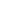 Oд педолошки аспект, во составот на Скопската котлина застапени се  различни видови почви. Најраспространетиот тип почва во рамничарскиот дел се  флувијатилни почви (алувијалните почви). Ги има од десната страна на реката  Вардар, а се протегаат и покрај тековите на поголемите реки: Треска, Лепенец,  Пчиња и Маркова Река. На нив се надоврзуваат флувијатилни колувијални почви  кои се наноси од пороите кои се спуштаат од околните планини (Водно, Скопска  Црна Гора и Жеден). Во западниот дел, на Жеден и во дел од кањонот Мaтка, како  и на источните падини на Водно доминира варовничко-доломитска црница (сива  црна боја). Во северозападниот дел се среќава и комплекс од варовничко - доломитска црница + кавеави почви врз варовник, каде исто почвата е политка и  недоволно продуктивна. Почвениот покривач во Скопскиот регион вклучува голем број разновидни  типови на земјен материјал, каде најдоминантни се регосол, вертисол, лептосол,  камбисол и хромичен лувисол на сапролит. Камбисолите претставуваат песочно – глинени почви кои се распространети во  планинските региони на надморска височина од 600 m. Овие почви се богати со  хумус кој не се со добар квалитет. На овие почви расте планинска вегетација и ретко 66 се користи за земјоделство. Присутни се во долниот дел на вегетацискиот појас на  средни шуми. Најчести дрва се даб, бука, црни и бели борови и елки. Темниот  камбисол односно Црница е карактеристичен за северниот дел.Почвите се  карактеризираат со висока порозност кои имаат умерен капацитетот на задржување  на водата и многу висока аерацијата.  Регосолите се јавуваат во басени каде има повлажен терен, над палеолошките,  неогенските и дилувијалните седименти. Механичкиот состав на овие почви е хетероген. Карбонатните регосоли се карактеризираат со следните физичките својства:  порозност, воден капацитет, воздушен капацитет, точка на венеење и достапна  вода. pH вредноста во водата е во просек 6,2.  Вертисолите претставуваат интразонални, литогено топогени почви. Овие почви се  среќаваат со регосоли, смоли, црноземски и циметни шумски почви, како и на  основни компактни карпи со литосоли. Текстурата на вертисолите зависи од доминантна глинеста фракција; мала крупна фракција; вертисолот содржи малку  крупен песок; глината е доминантен дел во ситната земја; преовладува глинеста  текстура без диференцијација. Аерацијата на почвата е ниска во влажни услови.  Вертисолите се карактеризираат со висок пластицитет и се од големо значење за  земјоделството и како такви тие покриваат голем дел од долините. Флувисолите (алувијални почви) се карактеризираат со високо хетерогена  структура каде доминираат глинести почви. Текстура е сочинета од ситен и крупен  песок, тиња и глина. Алувијалните почви се протегаат до надморска височина од  100 m во средниот дел на долината. Овие почви се присутни по течението на реката  Вардар. Се формираат со таложење на ситнеж донесен од реките од повисоките  места во рамнините и е водопропустлива. Во земјоделството се користат колувијалните (делувијални) почви. Тие имаат  хетерогена структура. Литосолите содржат во просек 2% хумус. Овие почви се  формираат со помош на ерозија и пренесување на матичните карпи и почви од повисоките (ридски и планински) терени со силен проток на вода и површински  води.Делувијалните почви покажуваат хетерогеност во вертикална и хоризонтална  насока. Овие почви во споредба со алувијалните почви, се карактеризираат со  значително пониска продуктивност. Во земјоделските подрачја распространети се и агрогените почви. Овие  видови на почва се создаваат од антропогени влијанија и служат за земјоделско  производство најчесто во лозови садници (лозја) и овоштарници.  Хортизолите се антропогени типови на почва кои се користат во цвеќарството и  градинарството, создадени од различни почви. Ризосолите се формирани од колувијални и алувијални почви со  преовладување на алувијални почви и се среќаваат во речните долини, односно во  долини со рамно дно. (извор: Регионален план за управување со отпад за Скопски  регион, 2016) f. Ерозија Главна форма на почвена ерозија во околината на Град Скопје е водната  ерозија која е предизвикана од неколку фактори и е забрзана од човековите 67 активности. Причини за настанување на водна ерозија се: природни (нерамен  терен, стрмни падини, врнежи со висок интензитет, почвена покривка, ерозивност  на почвата и тн.) и социо-економски (несоодветни човекови активности во  земјоделието, несоодветно напасување, несоодветно и стопанисување со шумите,  несоодветни градежни и рударски активности, но и бројни бесправни активности и  т.н.). Ерозивните подрачја на територијата на град Скопје и Скопскиот регион се  дефинирани врз основа на претходно изработените карти: картата на интензитети  на ерозијата, карта на ерозивни жаришни точки, картата на жаришни точки во  коритата на поројните водотеци и локациите на свлечиштата и др. процеси на  урвинска ерозија. Ризикот од ерозија кој може да биде актуелен и потенцијален е  всушност комбинација од опасноста (интензитетот) и изложеноста и ранливоста на  афектираната територија. 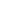 Слика бр. 3 - Ерозивни жаришни точки во Скопскиот Регион (извор: Студијата за ерозија и акциoнен план  за градот Скопје https://drive.google.com/file/d/16oSUDNPS4g6eRtQXsXzwo_63UpD62n6P/view )68 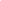 Слика бр. 4 - Ерозивни подрачја и подрачја загрозени од ерозија во Скопскиот плански регион  (извор: Студијата за ерозија и акциoнен план за градот Скопје https://drive.google.com/file/d/16oSUDNPS4g6eRtQXsXzwo_63UpD62n6P/view ) Во Скопскиот регион, под I-III категорија на ерозивност потпаѓа површина од  55.285 ha или 31% од вкупната површина, а под IV и V категорија се наоѓаат 125.807  ha, односно 69% Од тоа, 2.805 ha се зафатени со најсилни процеси на ерозија (I-II  категорија). Според податоците Општината Сарај е најерозивно подрачје во рамки  на Скопскиот плански регион. Во најголем ризик од ерозија се селата Радуша, Горно  и Долно Свиларе, Кондово и Бојане. Засегната од среди и високи процеси на  ерозија се и Општината Ѓорче Петров, главно селата Никиштани, Грачани, Кучково  и Волково.  Во средината на Скопската котлина има многу ридови со стрмни падини,  Зајчев рид (оп. Карпош), Француски гробишта и Кале (Општина Центар), парк шума  Гази Баба (Општина Гази Баба. Првите три локации се комбинација од актуелен и  потенцијален ризик од ерозија, поради големата урбана експанзија и градилиште  на овие стрмни падинии заедно со комбинацијата од подложноста на подрачјето.  Додека Парк шумата во Гази Баба е потенцијална област за ризик од ерозија и би  требало да се избегнуваат градежни активности.  Вкупната површина на ерозивните подрачја во Градот Скопје изнесува 4.355  хектари, додека вкупно во Скопскиот плански регион истата изнесува 5.874 хектари.  Површината на подрачјата загрозени од ерозија во град Скопје изнесуваат 16.026  хектари додека во регионот површината изнесува 36.332 хектари.69 g. Воздух Врз квалитетот на воздухот влијаат емисиите од поединечните извори  (стационарни и мобилни) како што се греењето на домаќинствата, индустриски  капацитети и транспортот. Евидентно е нарушување на квалитетот на воздухот  особено во Градот Скопје и неговата околина каде е изразено присуството на  стопанските капацитети и интензивен сообраќај, но и влијанието од загревањето на  домаќинствата кои во поголем дел користат огревно дрво, различни производи кои  имаат енергетска вредност, а немаат централен топловоден систем. Кога на сето  ова ќе се надоврзе котлинската конфигурација на терен, неконтролираното  урбанистичко планирано проследено со обемниот број на градби го дава  резултатот на нарушен квалитет на воздух (особено изразен во симскиот период)  кој е директен причинител за нарушено здравје на населението и зголемување на  стапката на смртност. Затоа и на ниво на Влада се вложуваат напори да се преземат активности за  кои се потребни поголеми финансиски средства, а кои ќе имаат долгорочни ефекти  и придобивки. Како најзначаен пример претставува гасификацијата на национално  ниво што директно ќе има удел во намалување на загадувањето на воздухот. Министерството за животна средина и просторно планирање преку  Македонскиот Информативен центар за Животна Средина (МИЦЖС) има  поставено автоматска мрежа за следење на квалитетот на амбинетниот воздух.  Автоматскиот монирторинг систем кој е поставен на територијата на град Скопје,а  е во надлежност на МЖСПП, се состои од 6 мерни места односно 6 мерни станици  кои се лоцирани во општините Карпош, Центар, Лисиче, Гази Баба, во дворот на  Ректоратот на Универзитетот „Св. Кирил и Методиј“ и во Миладиновци и Мршевци.  Мерните станици вршат 24 часовен мониторинг на следните параметри: SO2  [μg/m3], NO2 [μg/m3], NOx μg/m3], NO [μg/m3], CO [μg/m3], O3 [μg/m3],цврсти честички  (РМ10/опт, РМ2,5) дадени во [μg/m3]. Покрај овие параметри автоматските  мониторинг станици вршат и мерење на метеоролошките параметри како што се:  брзина на ветер [m/s], правец на ветер, температура [°C], притисок [hPa], влажност  [%] и глобална радијација [W/m2]. Во Скопскиот плански регион постои и станицата  во Мршевци која во моментов не е во фукција. Во Скопскиот плански регион  постојат две мобилни станици во Општина Гази Баба (нефукционална) и во  Општина Ѓорче Петров каде се врши 24 часовен мониторинг на следните  параметри: SO2 [μg/m3], NO2 [μg/m3], NOx μg/m3], NO [μg/m3], CO [μg/m3], O3  [μg/m3],цврсти честички (РМ10/опт, РМ2,5) дадени во [μg/m3].  (извор:http://airquality.moepp.gov.mk/). Покрај МЖСПП, мерења на квалитетот на амбиентниот воздух со автоматски  мониторинг станици, врши и Институтот за јавно здравје (ИЈЗ), како и Заводот за  Здравствена Заштита (ЗЗЗ) кој има мониторинг систем за следење на ЅО2 и чад на  7 мерни места во Скопскиот регион. Исто така и Управата за Хидрометеоролошки  Работи (УХМР) има воспоставено мрежа од 9 мерни места за мерење на чад и ЅО2.  Идентификувани се неколку извори и причини за големите проблеми со  квалитетот на воздухот, како: користењето на дрва за загревање на домаќинствата во зимскиот период и патниот сообраќај (голем интензитет на сообраќај, стар возен  парк и несоодветно одржување на возилата). Според изворите на емисија, загадувачите може да бидат:70 ∙ Поединечни (точкасти) загадувачи – тоа се посебни идентификувани извори  на емисии на загадувачки супстанции на одредено место; ∙ Колективни загадувачи – тоа се извори на емисија кои самостојно имаат мала  емисија, а не се опфатени во поединечните извори. Во Табела бр.59 е даден бројот на точкасти и колективни загадувачи  (деловни субјекти) и нивната процентуална застапеност во Град Скопје. Табела бр. 59 -Број на деловни објекти по тип (Извор: Ажуриран Интегриран катастар на загадувачи на животна средина на Град Скопје, 2019) Врз основа на резултатите прикажани во Табела бр.60 може да се констатира  дека емисиите кои потекнуваат од деловните субјекти лоцирани во самото градско  подрачје на Скопје имаат најголем удел во вкупното количество на емисија на  загадувачките супстанции во воздухот наспроти околината на Скопје. Табела бр. 60 Емисии во воздух од деловни субјекти лоцирани во Град скопје и околината (Извор: Ажуриран Интегриран катастар на загадувачи на животна средина на Град Скопје, 2019) Со емисиите од резиденцијални извори се опфатени емисиите кои  потекнуваат од малите согорувачки процеси кои се користат за греење,  обезбедување топла вода, готвење и сл. При ваквите согорувачки процеси се  користат повеќе типови на горива од кои најзначајни се огревното дрво, јагленот и  екстра лесната нафта. Вкупната годишна емисија на загадувачки супстанции во  воздухот од домашните ложишта при согорување на енергенси (јаглен, огревно  дрво и нафта) дадена е во Табела бр.61. Табела бр. 61 -Вкупна емисија на загадувачки супстанции во воздухот од резиденцијални извори (Извор: Ажуриран Интегриран катастар на загадувачи на животна средина на Град Скопје, 2019) Емисионите количества на загадувачките супстанции во текот на една година  од патниот сообраќај по тип на возила (возила регистрирани во Градот Скопје) се71 определени за секој тип на возила и за секоја подгрупа на возила класифицирани  според видот на горива кои го користат. Најголем удел имаат емисиите од  патничките автомобили што е и за очекување имајќи го во предвид бројот на  регистрирани патнички автомобили во Скопје. Табела бр. 62 -Вкупна емисија на загадувачки супстанции во воздухот од патен сообраќај (Извор: Ажуриран Интегриран катастар на загадувачи на животна средина на Град Скопје, 2019) Нарушениот квалитет на воздухот во урбаните средини предизвикува  сериозна загриженост поради тоа што граничните вредности, особено оние за  концентрациите на суспендирани честички кои се утврдени со цел да се заштити  здравјето на луѓето, се надминуваат во голема мера најчесто во зимскиот период.  Ситуацијата е најсериозна во Град Скопје како урбан центар со најголема  концентрација на население, административни и стопански субјекти и интензивен  сообраќај. h. Природа Скопскиот плански регион ја опфаќа Скопската котлина, а неговата површина  изнесува 1.812 km2 или 7,3 % од вкупната површина на РСМ. Во табела бр.63 е  прикажана листа на дел од заштитените подрачја кои се наоѓаат на територијата на  Скопски регион.  Табела бр. 63 -Заштитени подрачја во Скопскиот регион Извор: Студија за озеленување и пошумување на Град Скопје, 201572  Три подрачја (Гази Баба, Кале и Арборетумот) се наоѓаат на територијата на  урбаниот опфат на градот Скопје и се дел од системот на јавните зелени урбани  површини. Покрај националниот систем на заштитени подрачја, во Скопскиот регион се  идентификувани и други меѓународно значајни подрачја (едно значајно подрачје за  птици, четири значајни подрачја за растенија, едно значајно подрачје за пеперутки  и три Емералд подрачја). Вкупната површина на заштитените подрачја во Скопскиот регион изнесува  околу 43.608 ha или околу 20 % од неговата вкупна површина. Најзастапени  заштитени подрачја во Скопскиот регион, по категорија на заштита, се подрачјата  “Споменик на природата” со вкупна површина околу 10.885 ha или околу 20 %.  Споменик на природа (СП) „Интегрална целина Острово“ Споменикот на природата „Острово“ е прогласен за заштитено подрачје во  1976 година од Собранието на град Скопје (III степен на заштита што е  еквивалентно на III категорија според IUCN). Оваа област зафаќа 0,29 km2 и се  карактеризира со специфична флора и фауна на поранешното корито на реката  Вардар. Островското подрачје е остаток од поранешен остров што природно го  формирала реката Вардар, која се одделила на два потока и го опкружувала  островот. Денес фосилните речни корита се зачувани на теренот, покриени со  хумусен слој, зеленило и се обраснати со трева и грмушка, поради што островот се  третира како фосилен остров на реката Вардар. На слика број 5 е претставен дел  од типот на вегетација во рамките на заштитеното подрачје „Острово“. 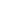 Слика бр. 5 - Дел од вегетацијата во заштитеното подрачје „Острово“ Според меѓународниот статус на разновидноста на видовите, заклучено е  дека на локалитетот Острово има видови фауна кои се важни за биодиверзитетот  на РСМ, но и пошироко, на европско и светско ниво. Имено, 6 видови херпетофауна  имаат статус на заштитен вид во Европа. Постојат 4 вида во Анекс II од Бернската  конвенција; во Анекс III од истата конвенција има 2 вида, а во списокот на CORINE  биотопи има 3 вида. Од терофауната во локалитетот издвоени се 14 видови од  меѓународно значење, од кои во светската листа на загрозени видови диви животни  има 11 видови, во Анекс II од Бернската конвенција има 3 вида, во Анекс III се 4  вида , а во списокот CORINE има 11 видови. Имено, 9 видови лилјаци и 2 вида други  цицачи имаат статус на загрозен, односно ранлив. Издвоени се 27 видови птици од  меѓународно значење од орнитофауната во локалитетот.73 Арборетум Арборетумот е основан во 1953 година од Земјоделско-шумарскиот факултет  во Скопје. Всушност, арборетумот е продолжение на вегетацискиот појас формиран  од локалитетите Острово и Езерце од западната страна. Во арборетумот се  засадени дрвенести и грмушки од нашата дендрофлора и видови од сите  континенти, особено од Европа, Азија и Северна Америка. Вкупниот број на  дрвенести и грмушести видови во Арборетумот е околу 600 видови. Дендро паркот  служи за набљудување на животната средина, научни истражувања и настава за  студенти на Шумарскиот факултет – Скопје. 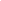 Слика бр. 6 - Дел од Арборетумот, кој е дел од заштитеното подрачје „Острово“ 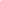 Слика бр. 7 - Дел од Езерце, кој е дел од заштитеното подрачје „Острово“ Споменик на природа (СП) и Емералд подрачје „Кањон Матка“ Во 1994 Собранието ан град Скопје го прогласи Кањонот Матка за споменик  на природата. Мозаикот од најразлични геолошки, геоморфолошки, хидролошки,  флористички и фаунистички карактеристики придонесуваат Кањонот Матка да  претставува едно од најзначајните заштитени подрачја во близина на градот  Скопје. Како зачувана природно-географска целина, локацијата е засолниште на  голем број ретки и ендемични растенија и животни. 74 Слика бр. 8 - Кањон Матка 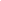 На површина од 5.634 хектари се среќаваат 700 видови на растенија, кои  припаѓаат во 81 фамилии и во над 300 родови (25% од вкупниот број на национално  ниво). Исто така има 120 видови на птици ( или 37 % од фауната на птици на  национално ниво), 10 видови на водоземци (66% од вкупниот број на водоземци на  национално ниво), 22 вида влечуги (69% од вкупниот број на национално ниво), 834  видови пеперутки (36% од вкупниот број на национално ниво) и 34 видови цицачи  (41% од вкупниот број на национално ниво). i. Индустриско загадување Индустријата во РСМ е главен двигател на економијата во РСМ, а преку тоа  директно има голем удел и влијание врз состојбите со животната средина. Во 2016  година според податоците од Државниот Завод за Статистика секторот индустрија  учествува со 17,3 % во БДП, при што преработувачката индустрија учествува со  12,2 %.  Во скопскиот регион според Регионалниот план за управување со отпад за  Скопски регион најмногу индустриски капацитети се застапени во Град Скопје (24.877 правни субјекти), потоа следи Студеничани (233 правни субјекти), Петровец  (181 правни субјекти), Чучер Сандево (154 правни субјекти), Сопиште (110 правни  субјекти), Арачиново (82 правни субјекти), Зелениково неколку правни лица.  Најзначајните активни сектори се: големопродажба, малопродажба, производство,  транспорт и складирање, градежништво, рударство и вадење камен. Согласно обврските од законодавството за животна средина инсталациите  кои спроведуваат технолошки процеси од различни области и во зависност од  обемот на производство потребно е да поседуваат ИСКЗ Дозволи кои им служат за  да го усогласат своето работење согласно дефинираните услови во добиените  еколошки дозволи од надлежните органи (А или Б) и да ги спроведуваат  предвидените мерки и мониторинг на емисиите во животната средина, за што го  известуваат надлежниот орган согласно обврските од национално законодавство. Имплементацијата на законските обврски за индустријата кои се однесуваат  на интегрирано спречување и контрола на загадувањето се врши преку издавање 75 на А ИСКЗ Дозволи и Б ИСКЗ Дозволи. Надлежни органи за нивно издавање се:  Министерството за животна средина и просторно планирање за А ИСКЗ Дозволите  и единиците на локална самоуправа за Б ИСКЗ Дозволите.  Инсталациите кои поседуваат А или Б – ДУОП задолжени се со соодветни  мерки согласно националното законодавство кои треба да бидат исполнети со  вложување на потребни инвестиции со цел да можат да добијат А или Б – ИЕД. Врз основа на направената анализа на добиени А и Б дозволи во март 2020 година  која беше спроведена во рамките на проектот за „Нордиска поддршка за напредок  на РСМ“ добиен е следниот резултат: вкупниот број на инсталации со А еколошки  дозволи изнесува 126 од кои 83 инсталации со А – ИЕД и 44 инсталации со А – ДУОП. Во Скопскиот регион вкупниот број на инсталации со А еколошки дозволи  изнесува 24. Најголемиот број на инсталации кои поседуваат А – ДУОП односно 41  % се наоѓаат во Скопскиот регион најмногу инсталации се занимаваат со  производство на фармацевски препарати (17 %) додека најмал дел се занимаваат  со производтво на рафинирани нафтени производи (5 %) и вино (5 %). Графикон бр. 15 - Распределба на инсталации со А ДУОП во Скопски регион ВКУПНО А - ДУОП ИНСТАЛАЦИИ ВО СКОПСКИ РЕГИОНПроизводство на  брановидна  Собирање на  опасен отпад 6% Производство на  бетон  11% Производство на  вино од грозје 5% хартија и картон и  на амбалажа од  хартија и картон Производство на 5% рафинирани нафтени  Снабдување со  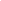 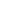 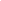 пареа и  климатизација 11% 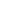 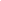 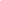 Леење на други  обоени метали 6% производство на  производи 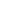 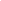 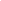 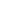 5% Производство на  фармацевтски  препарати 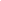 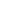 17% Производство на  цемент алуминиум 6% Производство на  цевки од челик 11% Производство на 6% сурово железо, челик  и феролегури… Од вкупно 253 издадени Б еколошки Дозволи во кои спаѓаат Б Дозволи за  управување со оперативен плансе 88 и Б интегрирани еколошки дозволи се 166. Во  Скопскиот регион има вкупен број од 40 Б еколошки Дозволи. Од инсталациите кои поседуваат Б еколошки дозволи во Скопскиот регион  најзастапени се инсталации кои се занимаваат со прехранбена индустрија со 35 %,  додека најмалку се застапени инсталации кои се занимаваат со метална индустрија  со 2 %.  76 Графикон бр. 16 - Распределба на инсталации со Б дозволи по региони ВКУПНО ИНСТАЛАЦИИ СО Б ДОЗВОЛИ ПО СЕКТОРИ ВО  СКОПСКИ РЕГИОНОстанато 15% 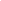 Транспорт 3% 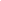 Сточарство 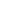 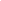 3% Бетонска база 7%Винарија 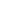 5% 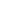 Градежништво 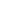 17% Метална  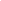 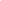 индустрија 2% Прехранбена  индустрија 35% Минерални  суровини 13% Долгогодишната индустријализација и интензивното експлоатирање на  природните ресурси во последните декади доведоа до загадување на многу  региони во земјата и создавање на индустриски контаминирани локации т.н „жешки  точки“. Овие контаминирани индустриски подрачја претставуваат сериозен ризик за  луѓето кои живеат во или близу до нив, било поради нивното директно негативно  влијание на човечкото здравје или индиректно преку загадување на медиумите на  животната средина и навлегување на загадувачите во синџирот на производство на  храна.  РСМ нема систематски приод или политика за управување со контаминирани  локации и рекултивација на овие еколошки “жешки точки”. На територијата на Скопскиот регион се лоцирани следните локации како еколошки  “жешки точки”: a. Индустриската депонија на ОХИС АД Скопје; b. Кругот на фабриката ГОДЕЛ (кожара); c. Депонијата на троска во состав на Макстил Скопје. Како резултат на поранешното работење на ОХИС каде се произведувале  различни производи како: детергенти, хемикалии, пластика, полиакрилни влакна,  средства за заштита на растенијата, козметички производи, фармацевтски  производи итн, создадени се околу 37,000 m3 α, β и δ-HCH кои се несоодветно  складирани на отворени простори во кругот на фабриката, во бетонски базени покриени со слој почва. Проценети се количина од 30.000 Mg на одложени HCH  изомерии потенцијални 336 Mg на жива, не земајќи го во предвид емитирањето во  воздухот. Најголемата количина на жива од процесот на производство е испуштена  во реката Вардар. Главно загадување околу HCH депониите потекнуваат од  поранешното одлагање и секундарната миграција од депониите на линдан, додека  главна загадена зона во погонот за електролиза е површината блиску до погонот  77 која покажува загадување што сеуште трае и зголемена длабочина на  загадувањето во корелација со растојанието од погонот.  Влијанието на производството во минатото и постоечката HCH депонија врз  почвата, од еколошка гледна точка може да се третира како толерантно или  поврзано со долгиот временски период на напуштеност на производството, како  ниско. Резултатите покажуваат дека постојат HCH изомери и други органски  загадувачи во подземната вода, кое влијание од еколошка гледна точка се смета  за умерено. Загадувањето на почвата со жива се цени како ниско.  Со цел ублажување на ефектите од нестандардното и долготрајно  постапување со хемикалиите и различните отпади од периодот кога компанијата  била оперативна, на национално ниво се одвоија средства и се започна со  активности за рачистување на опасните супстанци од АД “ОХИС” како дел од  проектот за „Безбедно отстранување на хемиски материи од локации и производни  погони во кругот на АД “ОХИС” Скопје“. При реализирање на проектните активности  (пропратено со подготовка и обезбедување на соодветна документација за заштита  на животна средина и безбедност при работа) од локацијата на ОХИС заклучно со  месец октомври 2020 година, беа извршени пет извози на опасниот отпад (отпад од  опасни супстанции кои се користеле во ОХИС кога работеле погоните) спакуван во  соодветна амбалажа за меѓународен транспорт и однесени во инценератори во ЕУ  за опасен отпад во вкупна количина од 63,7 t на опасен отпад од метанол и  акрилонитрил мономер, отпадни хемикалии од буриња со непознат состав и 81  боца со хлор како и цистерната со винил хлорид мономер (VCM). Останатата  количина на хемиски супстанции (околу 4,6 тона иницијатори и 5,2 тони хемикалии  со непознат состав) се спакувани во соодветна амбалажа (ADR Буриња), уредно  складирани во затворен магацин во рамки на ОХИС, Скопје и подготвени за  транспорт за што беа обезбедени сите потребни дозволи. Последниот извоз со  останатите хемикалии е одложен поради новонастанатата глобална пандемија од  Корона вирусот.  Опасниот отпад од извозитe е пристигнат и предаден на Валорек Сервисис  АГ Базел (Valorec Services AG Basel) Инсенераторот од Швајцарија каде што на  безбеден начин ќе се уништи отпадот. Кожарата Годел во Скопје е една од жешките точки во РСМ поради  контаминацијата која ја предизвикала на почвата. Контаминацијата е предизвикана  од тешки метали, пред се со хром (Cr = 14.400 mg/kg почва), како и органски  супстанции. Во моментов започнато е расчистување на индустрискиот двор со тоа  што отпадот кој е неопасен се носи на депонијата Дрисла - Скопје. На историската депонија на троска на Макстил идентификуван е опасност,  како резултат на влијанието на манганот и е означено како ниско до умерено,  додека влијанието врз човековото здравје е идентификувано како ниско.  Ризикот од историската локација Макстил може да се обележи како низок.  Милиони грами (Mg) на троска со останата железна содржина се складирани на  површина од 133.000 m2 со нето висина од 19 m. Троската содржи силикати, оксиди,  знемарливи траги од олово и други тешки метали. Ризикот и влијанието врз  животната средина може да се смета за низок. Во тек е спроведување на проект со  кој се врши анализа за можноста троската да биде искористена во градежништвото.78 j. Цврст отпад Управувањето со отпад во Скопски регион е во надлежност на локалните  самоуправи кои имаат формирано комунални претпријатија чија дејност опфаќа  собирање, транспортирање и одлагање на комунален отпад. Финалното  депонирање на отпадот се врши на општинските депонии. Град Скопје учествува со 90 % во целокупното генерирање на отпад во  Скопскиот регион. Во табела бр.64 прикажани се податоци за вкупно создаден и  собран отпад за Скопскиот регион за 2016 година. Табела бр. 64 - Податоци за вкупно создаден и собран отпад за Скопскиот регион за 2016 година  (извор: Регионален план за управување со отпад за Скопски регион, 2016) Според анализата за количеството на отпад во 2016 година каде било  извршено пресметување на годишно создаденото количество на отпад во регионот  и стапката за создавање на отпад со или без придонес на сезонското население  може да се заклучи дека пондерираната стапка за создавање на отапд во  целокупниот Скопски регион изнесува 262 kg/жител/година. Во 2018 година според Државниот завод за статистика вкупната количина на  создаден комунален отпад во Скопскиот регион изнесувала 170.416 тони додека  процентот на собирање на комунален отпад изнесувал 97,43 %. Само околу 60-70% од населението е вклучено во јавниот систем на  собирање на комунален отпад, што го извршуваат јавните претпријатија, од каде  произлегува дека покриеноста во урбаните подрачја достигнува 90 % но само 10%  од жителите во руралните населби добиваат редовни услуги на собирање на  комуналниот цврст отпад. (Извор: Национален План зауправување со отпад 2009 – 2015 и  Национален План зауправување со отпад 2020 2026). Својата дејност јавните комунални претпријатија ја обавуваат преку  соодветна техничка опременост (механизација, опрема и возила),  административна опременост (обучен кадар) и поставување на садови за собирање  на комунален отпад (контејнери и канти) на подрачјето каде што оперираат.  ЈП “ Комунална хигиена” својата дејност ја извршува на подрачјето на Град  Скопје каде комуналниот цврст и технолошки отпад го собира во контејнери од  1.1m3(вкупно 4230), 3m3(вкупно 317), 5m3(вкупно 403) и 7m3(вкупно 576), во  подземните контејнери, како и во пластични канти од 120 l (вкупно 78.275), во  зависност од деловите од градот, односно потребите и лоцираноста на 79 Година Број на општини Број на населени  местаод 2005 до 2013 17 142од 2014 до 2018 17 142од 2019 до денес 17 147Општини Површина  (ха)Населени  местаНаселение (Попис  2002) Проценка на  население,2019 Гази Баба 111.83 15 72617 76951Горче Петров 66.83 7 41634 42933Карпош 35.98 2 59666 60946Сарај 229.12 23 35408 42248Арачиново 31.31 4 11597 14135Зелениково 176.96 14 4077 4929Илинден 97.05 12 15894 16966Петровец 201.96 17 8255 9207Студеничани 276.15 19 17246 22610Чучер-Сандево 235.72 12 8493 10147Аеродром 21.12 1 72009331002Бутел 54.54 4 36154331002Кисела Вода 33.68 2 57236331002Центар 7.53 1 45412331002Чаир 3.34 64773331002Шуто Оризари 7.55 1 22017331002Сопиште 222.1 13 5656331002Вкупно 1,812.77 147 578,144 632,074.00 2002ВкупноРепублика Северна Македонија 2022547Вардарски регион 154535Источен регион 181858Југозападен регион 221546Југоисточен регион 171416Пелагониски регион 238136Полошки регион 304125Североисточен регион 172787Скопски регион 5781442017 2018 2019Вкупно Вкупно ВкупноРепублика Македонија 2075301 2077132 2076255Вардарски регион 152249 152022 151492Источен регион 175616 174877 173804Југозападен регион 219663 219580 219180Југоисточен регион 173405 173327 172824Пелагониски регион 228977 227919 226837Полошки регион 321573 322338 322872Североисточен регион 176260 176196 175973Скопски регион 627558 630873 633273икспокСиксрадраВн ечотсИн едапазогуЈнечотсиогуЈиксиногалеПикшолоПнечотсиоревеСБрој на општини 17 9 11 9 10 9 9 6Број на населени  места142 215 217 286 188 343 184 192Вкупно население,  Попис 200257814 415453 518185 822154 617141 623813 630412 5172787Процена на  населението, 201863327 315213 717524 421962 217336 722844 832195 7176227Густина на  населеност, 2018 (жител на km2 )347.1 37.6 49.5 65.8 63.3 48.4 133.3 76.3Вкупен број на  живеалишта, Попис  200218839 461367 72248 84627 59499 93976 78544 59488Просечен број на  членови на  домаќинството, Попис  20023.5 3.2 3.1 3.8 3.4 3.3 4.4 3.72017 2017 2018 2018 20192019Доселени Отселени Доселени Отселени Доселени ОтселениРепублика  Македонија2626 424 2926 377 3147 798Вардарски 89 26 103 10 88 25Источен 127 35 151 44 245 155Југозападен 207 55 244 22 220 75Југоисточен 168 23 179 14 163 221Пелагониски 279 23 448 36 299 35Полошки 351 121 490 146 687 198Североисточен 67 11 139 10 136 13Скопски 1338 130 1172 95 1309 762017 2017 2017 2018 2018 2018 201920192019Доселени Доселени Доселени Доселени Доселени Доселени ДоселениДоселениДоселениСе градско селско Се градско селско Се градско селскоРепублика  Северна  Македонија3123 2250 873 3033 2234 799 3241 2365 876Вардарски 221 140 81 289 176 113 252 165 87Источен 269 198 71 258 192 66 227 157 70Југозападен 299 218 81 279 179 100 338 226 112Југоисточен 224 117 107 215 116 99 218 104 114Пелагониски 233 167 66 217 163 54 266 189 77Полошки 215 85 130 196 88 108 211 81 130Североисточен 206 109 97 173 104 69 206 114 92Скопски 1456 1216 240 1406 1216 190 1523 1329 1942017 2017 2017 2018 2018 2018 201920192019Отселени Отселени Отселени Отселени Отселени Отселени ОтселениОтселениОтселениСе градско селско Се градско селско Се градско селскоРепублика  Македонија3123 2140 983 3033 2060 973 3241 2210 1031Вардарски 455 308 147 408 278 130 420 303 117Источен 411 314 97 446 324 122 428 309 119Југозападен 391 300 91 362 253 109 442 329 113Југоисточен 268 155 113 297 170 127 272 170 102Пелагониски 432 318 114 424 314 110 403 300 103Полошки 330 204 126 280 164 116 342 201 141Североисточен 337 201 136 335 220 115 364 222 142Скопски 499 340 159 481 337 144 570 376 1942017 2018 2019Од село во град Од село во град Од село во градРепублика  Македонија1764 1667 1744Вардарски 154 170 167Источен 292 322 335Југозападен 231 229 332Југоисточен 189 226 198Пелагониски 241 210 210Полошки 256 221 241Североисточен 196 144 168Скопски 205 145 932017 2018 2019Од град во село Од град во село Од град во  селоРепублика  Македонија1044 922 955Вардарски 115 112 96Источен 98 104 107Југозападен 106 97 195Југоисточен 125 114 137Пелагониски 127 102 89Полошки 153 174 158Североисточен 139 89 109Скопски 181 130 642017 2018 2019Меѓуселски Меѓуселски МеѓуселскиРепублика  Македонија1776 1520 1715Вардарски 55 81 91Источен 128 100 99Југозападен 262 234 299Југоисточен 257 255 258Пелагониски 167 135 121Полошки 614 515 662Североисточен 187 117 145Скопски 106 83 402017 2018 2019Меѓу градскиМеѓу градскиМеѓу градскиРепублика Македонија 403 399 392Вардарски 52 48 64Источен 114 106 106Југозападен 105 91 95Југоисточен 42 42 38Пелагониски 59 76 63Полошки 23 25 16Североисточен 8 11 10Скопски - - -20192019201920192019Наталитет Морталитет Природен  прирастСклучени  браковиРазведени  браковиРепублика  Северна  Македонија9.6 9.8 -0.3 6.7 1Вардарски 9 11.4 -2.5 6.4 0.9Источен 7.1 11.4 -4.2 5.9 1.2Југозападен 7.9 9.1 -1.3 7.3 1Југоисточен 8.5 10.2 -1.6 6.3 1.3Пелагониски 8.1 12.8 -4.7 5.5 0.9Полошки 9.4 7.1 2.3 8.4 1Североисточен 9.1 9.5 -0.4 6.8 0.1Скопски 12 9.7 2.3 6.3 12017 2017 2017 2018 2018 2018 201920192019Вкупно Мажи Жени Вкупно Мажи Жени Вкупно Мажи ЖениРепублика  Северна  Македонија21754 11160 10594 21333 11173 10160 19845 10276 9569Вардарски 1589 792 797 1482 820 662 1362 712 650Источен 1454 747 707 1390 700 690 1245 666 579Југозападен 1971 1012 959 1868 966 902 1728 912 816Југоисточен 1706 896 810 1696 877 819 1479 723 756Пелагониски 2142 1117 1025 1962 1017 945 1849 944 905Полошки 3295 1700 1595 3202 1727 1475 3028 1586 1442Североисточен 1844 927 917 1713 893 820 1595 830 765Скопски 7753 3969 3784 8020 4173 3847 7559 3903 36562017 2017 2017 2018 2018 2018 201920192019Вкупно Мажи Жени Вкупно Мажи Жени Вкупно Мажи ЖениРепублика  Северна  Македонија20318 10554 9764 19727 10339 9388 20446 10616 9830Вардарски 1679 893 786 1599 854 745 1734 930 804Источен 1942 1030 912 1916 1004 912 1980 1041 939Југозападен 2007 1031 976 1924 969 955 2004 1007 997Југоисточен 1846 944 902 1756 935 821 1758 904 854Пелагониски 3062 1565 1497 2914 1536 1378 2911 1453 1458Полошки 2405 1231 1174 2365 1203 1162 2278 1192 1086Североисточен 1634 847 787 1622 868 754 1666 922 744Скопски 5743 3013 2730 5631 2970 2661 6115 3167 29482017 2018 2019Природен  прирастПрироден  прирастПрироден  прирастРепублика Северна  Македонија1436 1606 -601Вардарски -90 -117 -372Источен -488 -526 -735Југозападен -36 -56 -276Југоисточен -140 -60 -279Пелагониски -920 -952 -1062Полошки 890 837 750Североисточен 210 91 -71Скопски 2010 2389 14442017 2018 2019Република Северна  Македонија1.4 1.4 1.3Вардарски 1.6 1.5 1.4Источен 1.2 1.2 1.1Југозападен 1.1 1.1 1Југоисточен 1.4 1.5 1.3Пелагониски 1.4 1.3 1.2Полошки 1.2 1.2 1.1Североисточен 1.4 1.3 1.3Скопски 1.8 1.8 1.82017 2018 2019Република Северна Македонија 9.2 5.7 5.6Вардарски 11.3 4 8.1Источен 2.8 7.2 4.8Југозападен 8.1 4.8 5.2Југоисточен 6.4 6.5 8.1Пелагониски 6.1 4.1 3.8Полошки 11.8 8.7 5.6Североисточен 14.1 5.3 2.5Скопски 9.5 5.1 6.12017 2018 2019Склучени  браковиСклучени  браковиСклучени  браковиРепублика Северна  Македонија13781 13494 13814Вардарски 906 874 977Источен 1108 956 1027Југозападен 1544 1497 1606Југоисточен 1090 1062 1083Пелагониски 1264 1288 1253Полошки 2875 2738 2723Североисточен 1082 1115 1194Скопски 3912 3964 39512017 2018 2019Разведени  браковиРазведени  браковиРазведени  браковиРепублика  Северна  Македонија1994 1620 1990Вардарски 161 135 133Источен 228 221 213Југозападен 265 128 229Југоисточен 189 178 221Пелагониски 225 216 196Полошки 332 314 327Североисточен 93 85 25Скопски 501 343 646201520152015БДП, во милиони денари Структура на БДП,  РМ = 100%БДП, по жител, во  денариРепублика  Македонија558954 100 269996Вардарски  регион44629 8 291516Источен регион 44934 8 253656Југозападен  регион46818 8.4 212913Југоисточен  регион54796 9.8 315717Пелагониски  регион60293 10.8 260855Полошки регион 38973 7 121824Североисточен  регион28926 5.2 164161Скопски регион 239584 42.9 386876201620162016БДП, во милиони денари Структура на БДП,  РМ = 100%БДП, по жител, во  денариРепублика  Северна  Македонија594795 100 286995Вардарски  регион46172 7.8 302286Источен регион 46975 7.9 266047Југозападен  регион48810 8.2 222133Југоисточен  регион59332 10 341870Пелагониски  регион65057 10.9 282381Полошки регион 42487 7.1 132538Североисточен  регион29655 5 168301Скопски регион 256308 43.1 411575201720172017БДП, во милиони  денариСтруктура на БДП,  РМ = 100%БДП, по жител, во  денариРепублика  Северна  Македонија618106 100 297954Вардарски регион 47017 7.6 308493Источен регион 51090 8.3 290385Југозападен  регион52486 8.5 238895Југоисточен  регион60700 9.8 349905Пелагониски  регион66347 10.7 289105Полошки регион 45187 7.3 140683Североисточен  регион30719 5 174329Скопски регион 264559 42.8 4225712017 2018 2019Република Северна  Македонија71419 72315 75914Вардарски регион 5383 5409 5595Источен регион 5615 5632 5799Југозападен регион 7238 7209 7520Југоисточен регион 5970 5985 6233Пелагониски регион 8064 8118 8327Полошки регион 8118 8272 8614Североисточен регион 4084 4078 4174Скопски регион 26947 27612 296522016 2016 2017 2017 20182018Број на  новосоз дадени  претпри јатијаПроцентуално  учество на  новосоздадени  претпријатија  (%)Број на  новосозд адени  претприја тијаПроцентуално  учество на  новосоздадени  претпријатија  (%)Број на  новосоз дадени  претпри јатијаПроцентуално  учество на  новосоздадени  претпријатија  (%)Вкупно 7132 100 6321 100 6307 100Вардарски  регион463 6.5 418 6.6 389 6.2Источен регион 482 6.8 432 6.8 440 7Југозападен  регион885 12.4 672 10.6 575 9.1Југоисточен  регион543 7.6 505 8 458 7.3Пелагониски  регион696 9.8 797 12.6 744 11.8Полошки  регион1158 16.2 879 13.9 763 12.1Североисточен  регион341 4.8 386 6.1 347 5.5Скопски регион 2564 36 2232 35.3 2591 41.12016 2016 2017 2017 20182018Број на  згаснати  претпријат ијаПроцентуално  учество на  згаснати  претпријатија  (%)Број на  згаснат и  претпр ијатијаПроцентуално  учество на  згаснати  претпријатија  (%)Број на  згаснати  претпријат ијаПроцентуално  учество на  згаснати  претпријатија  (%)Вкупно 6214 100 5171 100 4885 100Вардарски  регион452 7.3 328 6.3 303 6.2Источен  регион482 7.8 396 7.7 374 7.7Југозападен  регион746 12 590 11.4 534 10.9Југоисточен регион483 7.8 424 8.2 364 7.5Пелагониски  регион788 12.7 657 12.7 600 12.3Полошки  регион758 12.2 644 12.5 640 13.1Североисто чен регион375 6 330 6.4 318 6.5Скопски  регион2130 34.3 1802 34.8 1752 35.92015 2016 2017Вкупно Вкупно ВкупноРепублика Северна Македонија488408 515601 535726Вардарски регион 38997 40024 40751Источен регион 39263 40721 44281Југозападен регион 40909 42311 45491Југоисточен регион 47880 51432 52610Пелагониски регион 52684 56395 57505Полошки регион 34055 36830 39165Североисточен регион 25275 25706 26625Скопски регион 209346 222182 229299Вредност во илјади евраВредност во илјади евраВредност во илјади евраВредност во илјади евраВредност во илјади евраВредност во илјади евра2015 2015 2016 2016 20172017извоз увоз извоз увоз Извоз увозВкупно 4084703 5747797 4388396 6115641 5016659 6773823Вардарски регион 598691 483170 557042 476192 587531 523573Источен регион 498965 384925 523818 426717 600389 452109Југозападен регион 81278 111008 100976 136863 169630 187197Југоисточен регион 289063 267328 294454 285426 316183 308292Пелагониски регион 306596 269695 358398 301878 427769 332375Полошки регион 102158 177011 95496 189627 101244 209669Североисточен  регион38835 111801 47942 123373 65277 143094Скопски регион 2169117 3942860 2410271 4175564 2748635 4617513Вредност во  илјади евраВредност во  илјади евра20172017извоз увозВкупно по дејности 2748635 4617513A-Земјоделски производи, производи од лов и услуги во врска со нив 17180 75015Б-Рударството и вадење на руди .. 75661В10 -Прехранбени производи 77101 379960В11 -Пијалаци 30828 32091В12 -Тутунски производи .. 27083В13 -Текстил 11315 135187В14 -Облека 175109 61321В15 -Кожа и слични производи од кожа 9105 38929В16 -Дрво и производи од дрво и плута, освен мебел, предмети и од слама и  материјали за плетење2830 35549В17 -Хартија и производи од хартија 7529 70466В18 -Услуги за печатење и снимање .. ..В19 -Кокс и рафинирани нафтени производи .. 444700В20 -Хемикалии и хемиски производи .. 367349В21 -Основни фармацевтски производи и фармацевтски препарати 79585 143965В22 -Гума и пластични производи 29770 119830В23 -Други неметални минерални производи 32991 307704В24 -Метали .. 1067870В25 -Готови метални производи, освен машини и опрема 18110 87223В26 -Компјутери, електронски и оптички производи 21988 250523В27 -Електрична опрема 86888 187234В28 -Машини и опрема, неспомнати на друго место .. 212477В29 -Моторни возила, приколки и полуприколки .. 204368В30 -Останата опрема за транспорт .. 21156В31 -Мебел 8110 ..В32 -Други индустриски производи 6287 66824Г- Електрична енергија;гас, пареа и климатизација 24497 ..Д -Снабдување со вода; отстранување на отпадни води, управување со отпад  и дејности за санација на околината41664 ..Останати 6381 15836Региони Број на  пополнети  работни местаБрој на  слободни  работни местаСтапка на  слободни  работни места  (%)Република Северна  Македонија485 372 8 364 1.69Вардарски 41 403 696 1.65Источен 33 751 729 2.11Југозападен 40 671 728 1.76Југоисточен 30 533 496 1.60Пелагониски 46 033 808 1.72Полошки 25 048 292 1.15Североисточен 24 807 484 1.91Скопски 243 125 4 131 1.67Скопски плански регион Бруто-додадена вредност во  Скопски плански регион во милиони денариБруто-додадена вредност во  Скопски плански регион во милиони денариБруто-додадена вредност во  Скопски плански регион во милиони денариУчество во вкупната бруто додадена вредност на ниво  на РСМ (%)Учество во вкупната бруто додадена вредност на ниво  на РСМ (%)Учество во вкупната бруто додадена вредност на ниво  на РСМ (%)Скопски плански регион 2015 2016 2017 2015 2016 2017Вкупно 209346 222182 229299 42.86 43.09 42.80A Земјоделство,  шумарство; рибарство4496 4700 4115 8.27 8.61 8.46Б,В,Г,Д Рударство и  вадење на  камен;преработувачка  индустрија;  Снабдување со  електрична енергија ,  гас, пареа и  климатизација29405 41083 35820 31.27 40.51 32.60Ѓ Градежништво 19175 21566 22423 48.32 52.46 55.95Е,Ж,З Трговија на  големо и мало;  Поправка на моторни  возила и  мотоцикли;Транспорт и  складирање;Објекти за  сместување и сервисни  дејности со храна46843 50098 55137 45.54 44.31 44.85Ѕ Информации и  комуникации14443 15786 17981 87.65 86.90 85.73И Финансисики  дејности и дејности на  осигурување14823 13402 14575 86.96 76.23 75.47Ј Дејности во врска со  недвижен имот24303 18933 18582 39.51 31.75 31.27К,Л Стручни , научни и  технички дејности;  Административни и  помошни услужни  дејности12714 15210 16592 70.59 75.74 75.23Љ,М,Н Јавна управа и  одбрана; задолжително  социјално осигурување;  Образование; Дејности  на здравствена и  социјална заштита35272 32812 34133 50.85 44.54 45.55Њ,О Уметност, забава  и рекреација, Др  уги услужни дејности7873 8592 9942 52.30 52.65 56.932015 2015 2016 2016 20172017Република  МакедонијаСкопски  регионРепублика  МакедонијаСкопски  регионРепублика  МакедонијаСкопски  регионВкупно 133254 69878 145040 75335 139018 76811A Земјоделство,  шумарство; рибарство3923 524 3419 163 2909 693Б,В,Г,Д Рударство и  вадење на  камен;преработувачка  индустрија; Снабдување  со електрична енергија ,  гас, пареа и  климатизација30672 12688 30246 12978 30531 14253Ѓ Градежништво 49281 18958 52785 19646 51091 20650Е,Ж,З Трговија на големо  и мало; Поправка на  моторни возила и  мотоцикли;Транспорт и  складирање;Објекти за  сместување и сервисни  дејности со храна20302 12805 22462 13842 24244 15725Ѕ Информации и  комуникации4989 4696 6191 5974 7233 7188И Финансисики дејности  и дејности на  осигурување1933 1688 2174 1616 1851 1593Ј Дејности во врска со  недвижен имот2566 2561 1779 1751 1675 1658К, Л Стручни , научни и  технички дејности;  Административни и  помошни услужни  дејности2272 2078 2451 2321 4172 3817Љ,М,Н Јавна управа и  одбрана; задолжително  социјално осигурување;  Образование; Дејности  на здравствена и  социјална заштита14721 11890 16565 12713 10045 7498Њ,О Уметност, забава и  рекреација, Дрги услужни  дејности2597 1991 6967 4331 5267 37362016 2016 2017 2017 20182018Работоспо собно  население  (лица)Стапка на  активностРабото способно  население  (лица)Стапка на  активностРаботоспо собно  население  (лица)Стапка на  активностРепублика  Северна  Македонија 1 678 890 56.5 1 679 935 56.8 1 682 702 56.9Вардарски  Регион 124 812 62.8 124 339 61.1 123 919 60Источен Регион 147 024 62.3 146 503 58.3 146 164 60.4Југозападен  Регион181 498 53.5 181 680 54 182 441 55.9Југоисточен  Регион140 949 66.5 140 861 67.8 140 925 67.5Пелагониски  Регион187 181 64.9 186 504 64.8 185 778 64.9Полошки  Регион 262 623 47.2 263 659 49.5 264 752 50.5Североисточен  Регион 142 121 55.4 142 292 53.1 142 675 52.5Скопски Регион 492 680 53.5 494 099 55.1 496 046 54.22016 2017 2018Стапка на  вработеностСтапка на  вработеностСтапка на  вработеностРепублика Северна  Македонија 43.1 44.1 45.1Вардарски Регион 49.3 48.8 50.4Источен Регион 52 50.8 53.4Југозападен Регион 35.9 37.5 39.4Југоисточен Регион 57.1 59.7 60.2Пелагониски Регион 52.5 54.2 55Полошки Регион 34.7 35.1 35.8Североисточен Регион 32 34.1 33.7Скопски Регион 41.6 42.7 43.72016 2016 2017 2017 20182018Република  Северна  Македониј аСкопск и  планск и  регионРепублика  Северна  Македониј аСкопск и  планск и  регионРепублика  Северна  Македониј аСкопски  плански  регионРепублика  Северна  Македониј аСкопск и  планск и  регионРепублика  Северна  Македониј аСкопск и  планск и  регионРепублика  Северна  Македониј аСкопски  плански  регионНКД, рев. 2НКД, рев. 2Република  Северна  Македониј аСкопск и  планск и  регионРепублика  Северна  Македониј аСкопск и  планск и  регионРепублика  Северна  Македониј аСкопски  плански  регионПросечна исплатена 22 342 26 243 22 928 26 790 24 276 28 125нето-плата, во денари, по региони22 342 26 243 22 928 26 790 24 276 28 125А Земјоделство, 16 873 19 187 17 547 19 830 19 015 21 372Б шумарство и  рибарствоРударство и вадење 26 232 31 167 28 994 33 558 34 394 51 405В на камен Преработувачка 17 096 24 833 18 112 25 844 20 073 27 066Г индустрија Снабдување со 37 225 37 055 37 239 36 761 38 194 38 048Г електрична енергија,  пареа и  гас, климатизација37 225 37 055 37 239 36 761 38 194 38 048Д Снабдување со 19 854 24 458 20 116 24 844 20 768 25 251Д вода; отстранување  отпадни води,  на управување со отпад  и19 854 24 458 20 116 24 844 20 768 25 251дејности за санација  на околинатаЃ Градежништво 21 205 24 340 20 795 23 172 22 008 24 017Е Трговија на големо и 20 313 23 379 21 273 24 631 22 706 26 187Е трговија на мало; поправка на моторни  возила и мотоцикли20 313 23 379 21 273 24 631 22 706 26 187Ж Транспорт и 22 907 27 283 23 912 28 246 23 204 27 287З складирање Објекти за 15 423 16 925 16 070 17 578 17 775 19 091З сместување и  сервиснидејности со храна15 423 16 925 16 070 17 578 17 775 19 091Ѕ Информации и  комуникации36 489 37 850 38 398 39 763 44 085 45 976И Финансиски дејности  и дејности на39 701 40 641 40 350 41 293 41 409 42 520И осигурување39 701 40 641 40 350 41 293 41 409 42 520Ј Дејности во врска со 23 969 25 376 24 213 25 717 26 399 27 910К недвижен имот Стручни, научни и  технички дејности28 891 30 825 29 235 31 172 28 495 30 974Л Административни и 16 535 15 353 16 732 15 658 17 907 16 977Л помошни услужни дејности16 535 15 353 16 732 15 658 17 907 16 977Љ Јавна управа и 26 734 27 623 27 115 28 040 27 898 28 889Љ одбрана;  социјално  задолжително осигурување26 734 27 623 27 115 28 040 27 898 28 889М Образование 22 190 23 189 22 308 23 240 23 447 24 829Н Дејности на 24 571 27 940 25 008 28 311 26 885 30 777Н здравствена и  социјалназаштита24 571 27 940 25 008 28 311 26 885 30 777Њ Уметност, забава и 21 096 22 102 21 897 23 067 22 571 23 142О рекреација Други услужни 26 128 28 617 27 227 29 647 28 399 31 0932016 2017 2018Стапка на  невработеностСтапка на  невработеностСтапка на  невработеностРепублика Северна  Македонија 23.7 22.4 20.7Вардарски Регион 21.6 20.1 15.9Источен Регион 16.4 12.9 11.5Југозападен Регион 33 30.5 29.6Југоисточен Регион 14.1 12 10.9Пелагониски Регион 19 16.3 15.3Полошки Регион 26.4 29 29Североисточен  Регион 42.2 35.7 35.9Скопски Регион 22.3 22.5 19.3Вкупно Вкупно Вкупно Урбан дел Урбан дел Урбан дел Рурален делРурален делРурален делГодина Вкупно Мажи Жени Урбан  делМажи Жени Рурален  делМажи Жени2017 22.5 23.4 21.3 23.5 25.4 21 20.4 19.5 22.12018 19.3 20.2 18 18.2 20.2 15.4 21.8 20.2 24.62019 14.7 13.3 16.6 14.3 13.9 14.9 15.6 12 22Центар за  вработување Вкупно 15-49 20-24 25-29 30-34 35-39 40-44 45-49 50-54 55-59 од 60 години  и повеќена Град  Скопје 28312 666 2625 3008 2726 2596 3126 3527 3479 3647 2912% учество 2.35 9.27 10.62 9.63 9.17 11.04 12.46 12.29 12.88 10.29 Република  Северна  МакедонијаСкопски  регион2016/2017 Вкупно 76394 266562016/2017 Ученички 36038 122232016/2017 Ученици 40356 144332017/2018 Вкупно 71458 242602017/2018 Ученички 34059 115162017/2018 Ученици 37399 127442018/2019 Вкупно 71650 246532018/2019 Ученички 34218 118142018/2019 Ученици 37432 128392019/2020 Вкупно 69980 244922019/2020 Ученички 33683 118552019/2020 Ученици 36297 126372016 2016 2016 2017 2017 2017 201820182018Вкупно Мажи Жени Вкупно Мажи Жени Вкупно Мажи ЖениРепублика  Северна  Македонија7947 3286 4661 8085 3345 4740 7263 2900 4363Скопски 2764 1186 1578 2863 1250 1613 2493 977 1516Индикатор Република Северна Македонија Република Северна Македонија Република Северна Македонија Скопски плански регионСкопски плански регионСкопски плански регионИндикатор 2017 2018 2019 2017 2018 2019Младо население (0-14) % 16,48 16,37 16,21 18,36 18,37 18,36Старо население(65+) % 13,66 14,06 14,49 14,61 14,99 15,34Коефициент на старосна  зависност%19,55 20,21 20,82 21,79 22,51 23,13Бракови (на 1000 жители) 6,6 6,5 6,7 6,2 6,3 6,3Разводи (на 1000 жители ) 1,0 0,8 1,0 0,8 0,5 1Стапка на наталитет 10,5 10,3 9,6 12,4 12,7 12Стапка на морталитет 9,8 9,5 9,8 9,2 8,9 9,7Стапка на смртност на доенчиња 9,2 5,7 5,6 9,5 5,1 6,1Вкупна стапка на фертилитет 1,4 1,4 1,3 1,8 1,8 1,8Општини Домаќинства СтановиАеродром 21495 23754Бутел 10056 11077Гази Баба 20336 22815Ѓорче Петров 11886 13938Карпош 19680 22849Кисела Вода 17577 20237Сарај 7972 7837Центар 15355 18848Чаир 17107 17127Шуто Оризари 5102 5263Арачиново 2267 2442Зелениково 1014 1666Илинден 4298 5252Петровец 2087 3617Сопиште 1510 3398Студеничани 3570 4349Чучер Сандево 2321 3925Вкупно 163633 188394Регион Лично  осигурени Членови Вкупно  осигуреници коефициент на  членови во однос  на лично осигураниВардарски 92034 44916 136950 0.49Источен 107725 47242 154967 0.44Југозападен 111113 68992 180105 0.62Југоисточен 95164 55282 150446 0.58Пелагониски 140920 69812 210732 0.5Полошки 143020 114849 257869 0.8Североисточен 89998 57756 147754 0.64Скопски 400810 229876 630686 0.57Вкупно 1180784 688725 1869509Региони Општи  матични  лекариБрој на  општи  лекари на  1000  осигуренициМатични  гинеколози Број на  матични  гинеколози  на 1000  осигуренициСтоматолози Број на  стоматолози  на 1000  осигуреници Вардарски 110 0,8 13 0,19 95 0,69Источен 109 0,7 15 0,19 91 0,59Југозападен 128 0,71 20 0,22 135 0,75Југоисточен 133 0,88 11 0,14 115 0,76Пелагониски 155 0,74 13 0,12 175 0,83Полошки 209 0,81 13 0,10 150 0,58Североисточен 129 0,87 11 0,15 81 0,55Скопски 472 0,75 55 0,17 330 0,522015 2015 2016 2016 20172017Деца Вработени Деца Вработени Деца ВработениРепублика  Северна  Македонија32660 4468 34386 4655 35286 4711Вардарски 3004 408 3172 412 3176 416Источен 3659 556 3747 572 3830 556Југозападен 1864 278 1840 273 1846 299Југоисточен 2673 367 2829 391 3086 397Пелагониски 2693 396 2903 416 3012 418Полошки 1469 211 1625 233 1636 240Североисточен 1913 249 2067 258 2091 268Скопски 15385 2003 16203 2100 16609 2117Регион Родителски додаток за  децаРодителски додаток за  децаРодителски додаток за  децаЕдинствен  родителски  додатокРодителски  додаток за децаРодителски  додаток за децаЕдинствен  родителски  додатокРегион трето детечетврто  детечетврто  детеЕдинствен  родителски  додатоктрето  детечетврто  детеЕдинствен  родителски  додатокРегион број на  децаброј на  децаброј на  децаброј на деца број на  децаброј на  децаброј на деца2 017 2 017 2 017 2 017 201820182018Вкупно 26 684 26 684 813 3 29 472 801 3Вардарски 1 580 1 580 75 - 1 748 75 -Источен 1 569 1 569 50 - 1 683 47 -Југозападен 2 785 2 785 91 - 3 006 89 -Југоисточен 2 298 2 298 47 1 2 333 46 1Пелагониски 2 108 2 108 75 - 2 301 75 -Полошки 4 291 4 291 111 1 4 814 110 1Североисточен 2 491 2 491 90 - 2 684 87 -Скопски 9 562 9 562 274 1 10 903 272 1Региони Носител на  домаќинствотоНосител на  домаќинствотоЧленови на  домаќинствотоЧленови на  домаќинствотоНосител на  домаќинствотоНосител на  домаќинствотоЧленови на  домаќинствотоЧленови на  домаќинствотоРегиони (број на  домаќинства)(број на  домаќинства)(заедно со  носителот)(заедно со  носителот)(број на  домаќинства)(број на  домаќинства)(заедно со  носителот)(заедно со  носителот)Региони вкупно жени вкупно жени вкупно жени вкупно жениРегиони 2017 2017 2017 2017 2018201820182018Вкупно 26 160 7 205 99 931 46 173 23 562 6 672 92 558 41 229Вардарски 1 780 398 5 740 3 015 1 521 355 5 549 2 490Источен 1 608 722 5 196 2 892 1 355 539 4 981 2 496Југозападен 2 435 476 9 375 3 778 2 163 437 8 145 3 271Југоисточен 1 679 427 5 165 2 410 1 842 467 5 447 2 527Пелагониски 3 459 1 303 8 878 4 098 3 070 1 199 7 349 3 450Полошки 5 019 883 19 890 8 320 4 058 760 17 024 6 417Североисточен 4 514 969 13 739 6 675 4 222 968 13 572 6 467Скопски 5 666 2 027 31 948 14 985 5 331 1 947 30 491 14 111Северна  Македонија Скопски Регион Основно образованиеОсновно образованиеОсновно образованиеБрој на основни  училишта981 159Наставници во  основното  образование (%)100 26,65Запишани ученици во  основно образование  (%)100 35,31Број на ученици по  училиште191 416Ученици во основно  образование по  наставник10 14Средно образованиеСредно образованиеСредно образованиеБрој на средни  училишта130 35Наставници во  средното образование  (%)100 30Запишани ученици во  средно образование  (%)100 34,99Ученици во средно  образование по  наставник10 11Високо образованиеВисоко образованиеВисоко образованиеБрој на дипломирани  студенти7 947 2 764Дипломирани студенти на 1000  населениеДипломирани студенти на 1000  население3,58 4,12Република Северна Македонија 2017 2018 2019Вкупно должина 14410 14559 14475Магистрални патишта 899 902 897Регионални патишта 3778 3779 3790Локални патишта 9733 9878 97882019 2019 2018 2018 20172017Република  Северна  МакедонијаСкопски  плански  регионРепублика  Северна  МакедонијаСкопски  плански  регионРепублика  Северна  МакедонијаСкопски  плански  регионВкупно 9788 1445 9878 1445 9733 1440Асфалт и коцка 5383 973 5373 964 5232 965Макадам 850 137 810 148 807 143Земјени 2578 230 2552 228 2558 227Непробиени 977 105 1143 105 1136 1052017 2018 2019Број на превезени  патници , во  илјадиБрој на  превезени  патници , во  илјадиБрој на  превезени  патници , во  илјадиРепублика Северна Македонија 31182 37713 39072Скопски плански регион 8778 9141 147412017 2018 2019Број на  превезени  патници, во  илјадиБрој на  превезени  патници, во  илјадиБрој на  превезени  патници, во  илјадиРепублика Северна Македонија 6907 7727 5826Скопски плански регион 1907 2322 15062017 2018 2019Број на превезени  патници во илјадиБрој на превезени  патници во илјадиБрој на превезени  патници во илјадиРепублика Северна  Македонија495 549 575Скопски плански  регион193 225 2452017 2018 2019Превезени стоки во  тониПревезени стоки во  тониПревезени стоки во  тониРепублика Северна  Македонија879691 952392 1016546Скопски плански  регион710663 670647 8081452017 2018 2019Аеродром - Меѓународен Аеродром Скопје 1861282 2152746 23533272017 2018 2019Аеродром - Меѓународен Аеродром Скопје 2820 3298 34052011 2012 2013Електрична  енергија во  GWhЕлектрична  енергија во  GWhЕлектрична  енергија во  GWhРепублика Северна  Македонија2693 2365 2401Вардарски регион 856 913 846Источен регион 70 76 82Југозападен регион 45 46 48Југоисточен регион 139 154 157Пелагониски регион 156 169 170Полошки регион 490 389 658Североисточен регион 39 36 41Скопски регион 898 582 3992011 2012 2013Инсталиран  капацитет во  MWИнсталиран  капацитет  во MWИнсталиран  капацитет  во MWРепублика Северна Македонија 1849 1913 1938Вардарски регион 330 330 331Источен регион 16 17 20Југозападен регион 257 258 263Југоисточен регион 2 2 3Пелагониски регион 683 709 712Полошки регион 190 190 201Североисточен регион - 0 1Скопски регион 370 406 407Тип на деловни субјекти Број на Д.С. %Точкасти 66 4,68Колективни 1.345 95,32SO2 [t/год]CO [t/год]CO2 [t/год]NOx [t/год]TSP [t/год]NMVOC [t/год]Град 35,36 1.181,34 1.160.595,8 1.889,9 81,94 144,9Околина 1,67 5,19 3.647,62 20,93 1,48 2,46Вкупно 37,03 1.186,53 1.164.243,4 1.910,84 83,4 147,37Загадувачки супстанци [t/год.]Загадувачки супстанци [t/год.]Загадувачки супстанци [t/год.]Загадувачки супстанци [t/год.]Загадувачки супстанци [t/год.]Загадувачки супстанци [t/год.]Загадувачки супстанци [t/год.]Гориво SO CO CO2 NOx TSP NMVOCОгревно дрво 37,89 36.755,15 1.008.099,4 464,22 7.160,2 5.588,5Јаглен 22,8 116,6 2.560,1 2,79 11,25 12,27Нафта за  домаќинство11,6 9,44 12.136,77 8,44 0,31 0,11Вкупно 72,3 36.881,5 1.022,796,2 475,45 7.171,79 5,600,9Загадувачки супстанци [t/год.]Загадувачки супстанци [t/год.]Загадувачки супстанци [t/год.]Загадувачки супстанци [t/год.]Загадувачки супстанци [t/год.]Загадувачки супстанци [t/год.]Загадувачки супстанци [t/год.]Тип на возила SOx CO CO2 NOx TSP NMVOCПатнички  автомобили4,69 6.566,7 2445.717,7 1.754,34 154,15 782,29Лесни товарни  возила0,74 731,1 118.567,3 585,7 99,58 92,9Тешки  товарни  возила0,67 336,7 132.172,5 1.557,5 50,5 67,3Моторцикли 0,21 1.269,1 8.325,9 24,6 6,99 295,25Вкупно 6,31 8.903,6 704.693,4 3.922,1 311,23 1.237,7Име на подрачјето Површина (во ha) Категорија на заштитаКатлановски предел 5.722 Споменик на природа (СП)Кожле 297 Заштитен предел (ЗП)Кањон Матка 5.134 Споменик на природа (СП),  Емералд подрачјеВодно 4.610 Парк на природата (ПП)Интегрална целина Острово 29 Споменик на природа (СП)Гази Баба 110 КП - Карактеристичен пејзажКатлановски блато 341 Парк на природата (ПП)Јуручица 436,5 Парк на природата (ПП)Јасен 26.923,00 ПнП - Повеќенаменско подрачјеСкопска Тврдина (Кале) 2,03 Парк на природата (ПП)Скопски регион Население  (постојано и  сезонско)Вкупно создаден  отпад 2016(t)Вкупно собран  отпад, 2016(t)Покриеност за  собирање на  отпадот(%)Град Скопје 540.693 146.590 139.802 95 %Арачиново 13.420 3.395 2.028 60 %Чучер Сандево 9.858 1.821 1.457 80 %Илинден 16.864 2.734 2.734 100 %Петровец 8.987 2.270 672 30 %Сопиште 6.036 1.198 1.198 100 %Студеничани 20.950 3.600 1.800 50 %Зелениково 4.710 1.274 930 73 %Вкупно 621.518 162.883 150.621 92 %